Қазақстан Республикасының кейбір нормативтік құқықтық актілеріне қаржы нарығын реттеу мәселелерібойынша өзгерістер мен толықтыру енгізу туралы«Қазақстан Республикасының кейбір заңнамалық актілеріне валюталық реттеу және валюталық бақылау, қаржы ұйымдарының қызметін тәуекелге бағдарланған қадағалау, қаржылық қызметтерді тұтынушылардың құқықтарын қорғау және Қазақстан Республикасы Ұлттық Банкінің қызметін жетілдіру мәселелері бойынша өзгерістер мен толықтырулар енгізу туралы»                             2018 жылғы 2 шілдедегі Қазақстан Республикасының Заңын іске асыру мақсатында және «Мемлекеттік статистика туралы» 2010 жылғы 19 наурыздағы Қазақстан Республикасы Заңының 16-бабы 3-тармағының 2) тармақшасына сәйкес Қазақстан Республикасы Ұлттық Банкінің Басқармасы                  ҚАУЛЫ ЕТЕДІ:Осы қаулыға қосымшаға сәйкес Өзгерістер мен толықтыру енгізілетін Қазақстан Республикасының қаржы нарығын реттеу мәселелері бойынша нормативтік құқықтық актілерінің тізбесі (бұдан әрі – Тізбе) бекітілсін.Банктерді қадағалау департаменті (Қизатов О.Т.) Қазақстан Республикасының заңнамасында белгіленген тәртіппен:1)	Заң департаментімен (Сәрсенова Н.В.) бірлесіп осы қаулыны Қазақстан Республикасының Әділет министрлігінде мемлекеттік тіркеуді;2) осы қаулы мемлекеттік тіркелген күннен бастап күнтізбелік он күн ішінде оны қазақ және орыс тілдерінде «Республикалық құқықтық ақпарат орталығы» шаруашылық жүргізу құқығындағы республикалық мемлекеттік кәсіпорнына ресми жариялау және Қазақстан Республикасы нормативтік құқықтық актілерінің эталондық бақылау банкіне енгізу үшін жіберуді;3) осы қаулыны ресми жарияланғаннан кейін Қазақстан Республикасы Ұлттық Банкінің ресми интернет-ресурсына орналастыруды;4) осы қаулы мемлекеттік тіркелгеннен кейін он жұмыс күні ішінде Заң департаментіне осы қаулының осы тармағының 2), 3) тармақшаларында және 3-тармағында көзделген іс-шаралардың орындалуы туралы мәліметтерді ұсынуды қамтамасыз етсін.Қаржылық қызметтерді тұтынушылардың құқықтарын қорғау және сыртқы коммуникациялар басқармасы (Терентьев А.Л.) осы қаулы мемлекеттік тіркелгеннен кейін күнтізбелік он күн ішінде оның көшірмесін мерзімді баспасөз басылымдарында ресми жариялауға жіберуді қамтамасыз етсін. Осы қаулының орындалуын бақылау Қазақстан Республикасының Ұлттық Банкі Төрағасының орынбасары О.А. Смоляковқа жүктелсін.Осы қаулы, Тізбенің 2019 жылғы 1 қаңтардан бастап қолданысқа енгізілетін 2, 4, 5, 6, 7 және 8-тармақтарын қоспағанда, алғашқы ресми жарияланған күнінен кейін қолданысқа енгізіледі.Ұлттық Банк   Төрағасы                                                                   Д. Ақышев «КЕЛІСІЛДІ»Қазақстан Республикасының Ұлттық экономика министрлігі Статистика комитеті_______________________2018 жылғы «___» _________ Қазақстан РеспубликасыҰлттық Банкі Басқармасының2018 жылғы «29» қазандағы № 246 қаулысынақосымшаӨзгерістер мен толықтыру енгізілетін Қазақстан Республикасының қаржы нарығын реттеу мәселелері бойынша нормативтік құқықтық актілерінің тізбесі1. «Қазақстан Республикасының екінші деңгейдегі банктерінің вексельдер есебін жүргізу ережесін бекіту жөнінде» Қазақстан Республикасы Ұлттық Банкі Басқармасының 1999 жылғы 15 қарашадағы № 396 қаулысына (Нормативтік құқықтық актілерді мемлекеттік тіркеу тізілімінде № 1015 болып тіркелген) мынадай өзгерістер енгізілсін:тақырыбы мынадай редакцияда жазылсын, орыс тіліндегі мәтіні өзгермейді:«Қазақстан Республикасының екінші деңгейдегі банктерінің вексельдерді  есепке алуы қағидаларын бекіту туралы»;1-тармақ мынадай редакцияда жазылсын, орыс тіліндегі мәтіні өзгермейді:«1. Қоса беріліп отырған Қазақстан Республикасының екінші деңгейдегі банктерінің вексельдерді есепке алуы қағидалары бекітілсін.»;көрсетілген қаулымен бекітілген Қазақстан Республикасының екінші деңгейдегі банктерінің вексельдер есебін жүргізу ережесінде:тақырыбы мынадай редакцияда жазылсын, орыс тіліндегі мәтіні өзгермейді:«Қазақстан Республикасының екінші деңгейдегі банктерінің вексельдерді есепке алуы қағидалары»;кіріспесі мынадай редакцияда жазылсын, орыс тіліндегі мәтіні өзгермейді:«Осы Қағидалар «Қазақстан Республикасындағы вексель айналысы туралы», «Қазақстан Республикасындағы банктер және банк қызметі туралы» Қазақстан Республикасының Заңдарына сәйкес әзірленді және Қазақстан Республикасының екінші деңгейдегі банктерінің (бұдан әрі – банктер) аударым және жай коммерциялық вексельдерін (бұдан әрі – вексельдер) есепке алу тәртібін реттейді.»;1-тармақтың бірінші абзацы мынадай редакцияда жазылсын, орыс тіліндегі мәтіні өзгермейді:«1. Осы Қағидаларда пайдаланылатын ұғымдар:»;6-тармақ мынадай редакцияда жазылсын: «6. Форфейтинг – банктiң вексельдi индоссамент бойынша клиентке (өзiнiң индоссантына) регресс құқығынсыз вексель сомасын төлеп қабылдауы (сатып алуы). Банк форфейтинг операцияларын жүргiзуге тек қаржы нарығы мен қаржы нарығы мен қаржы ұйымдарын реттеу, бақылау және қадағалау жөніндегі уәкілетті органның (бұдан әрi – уәкілетті орган) форфейтинг операцияларын жүргiзуге лицензиясы болса ғана құқылы. Форфейтинг операциясын жүргiзген кезде банк сондай-ақ вексель сомасынан дисконт ұстап қалуға құқылы.»;8-тармақ мынадай редакцияда жазылсын, орыс тіліндегі мәтіні өзгермейді:«8. Вексель егер оның деректемелерi «Қазақстан Республикасындағы вексель айналысы туралы» Қазақстан Республикасы Заңының (бұдан әрі - Заң) 1-9, 32, 74, 75-баптарына сай болса жарамды болып саналады. Вексель мәтiнiн тексеру тәртiбi осы Қағидалардың 4-тарауында белгiленген.»;11-тармақ мынадай редакцияда жазылсын, орыс тіліндегі мәтіні өзгермейді:«11. Операциялар жүргiзудiң жалпы талаптары туралы ережеге банк вексельдердi есепке алуға қабылдаудың мынадай талаптарын кiргiзуге құқылы:  1) вексель бойынша мiндеттi адамдардың санына талаптар, яғни вексельде өткiзiп беру жазуларының (индоссаменттердiң) белгiленген ең жоғары мөлшерiнiң болуы;2) төлеушiге немесе вексель бойынша мiндеттi басқа адамға авальдiң болуы (авалистiң төлем қабiлетi); 3) аударма вексельдерi үшiн өтеудiң болуы; 4) осы Қағидаларға және Қазақстан Республикасының заңнамасына қайшы келмейтiн басқа талаптар.»;15-тармақтың 2) тармақшасы мынадай редакцияда жазылсын, орыс тіліндегі мәтіні өзгермейді:«2) осындай тәсiлмен есепке алынған барлық вексельдердi осы Қағидалардың нормаларына сәйкес қатаң жiктеу болып табылады.»;21 және 22-тармақтар мынадай редакцияда жазылсын, орыс тіліндегі мәтіні өзгермейді:«21. Вексель мәтiнiн және осы Қағидаларда көзделген басқа iс-жосықтың сақталуын тексергеннен кейiн банк вексельдердi есепке алуға қабылдау туралы шешiм қабылдайды. Аталған шешiмдi вексельде көрсетiлген сомаға банктiң кредит беруге өкiлеттi тиiстi органы қабылдайды. 22. Вексельдi есепке алуға қабылдау немесе одан бас тарту туралы банк шешiм қабылдауға мiндеттi мерзiмдi банк операциялар жүргiзудiң жалпы талаптары туралы ережеде белгiлейдi. Аталған мерзiм осы Қағидалардың 
16-тармағында көрсетiлген құжаттардың толық пакетiн берген күннен бастап он банктiк күннен аспауы керек.»;26-тармақ  мынадай редакцияда жазылсын, орыс тіліндегі мәтіні өзгермейді:«26. Банк деректемелерi заң талабына сай вексельдердi есепке алуға қабылдайды. Егер вексельде осы Қағидалардың 27, 31-тармақтарында көрсетілген деректемелер болмаса, банк оны есепке алуға қабылдаудан бас тартуға мiндеттi.»;27-тармақтың бірінші абзацы мынадай редакцияда жазылсын, орыс тіліндегі мәтіні өзгермейді:«27. Есепке алуға ұсынылған аударма вексельдiң мәтiнiнде осы Қағидалардың 28-30-тармақтарында көзделгеннен басқа жағдайларда мына деректемелер:»;31-тармақтың бірінші абзацы мынадай редакцияда жазылсын, орыс тіліндегі мәтіні өзгермейді:«31. Есепке алуға ұсынылатын жай вексельдiң мәтiнiнде осы Қағидалардың 32-34-тармақтарында көрсетiлгеннен басқа жағдайларда мына деректемелер:»;47-тармақ мынадай редакцияда жазылсын:«47. Банк есепке алған және өзiнiң порфелiндегi вексельдермен мынадай операцияларды:1) төлем мерзiмi басталғанда вексель бойынша төлем алуды;2) вексельді индоссамент жасауды жүзеге асыруға құқылы.»; 50-тармақ алып тасталсын;51-тармақ мынадай редакцияда жазылсын:«51. Валюталық операциялар жүргізуге Қазақстан Республикасы Ұлттық Банкінің лицензиясы бар есеп жүргізу кеңселері (банктер) римессаны тек қана одан әрі шетел кредиторына олардың алдындағы берешекті өтеуге беру үшін пайдалана алады.»;53-тармақ мынадай редакцияда жазылсын, орыс тіліндегі мәтіні өзгермейді:«53. Банк осы Қағидалардың талаптарын орындамағаны немесе тиісті түрде орындамағаны үшін Қазақстан Республикасының заң актілерінде белгіленген тәртіппен жауапкершілік атқарады.Осы Қағидалармен реттелмеген мәселелер Қазақстан Республикасының заңнамасында белгіленген тәртіппен шешіледі.». 2. «Агент банкті таңдау жөніндегі конкурсты өткізу қағидаларын және агент банкке қойылатын талаптарды бекіту туралы» Қазақстан Республикасы Қаржы нарығын және қаржы ұйымдарын реттеу мен қадағалау агенттігі Басқармасының 2006 жылғы 23 қыркүйектегі № 211 қаулысына (Нормативтік құқықтық актілерді мемлекеттік тіркеу тізілімінде № 4439 болып тіркелген, 2006 жылғы 17 қарашада «Заң газеті» газетінде № 201 (1007) жарияланған) мынадай өзгерістер енгізілсін:көрсетілген қаулымен бекітілген Агент банкті таңдау жөніндегі конкурсты өткізу қағидаларында және агент банкке қойылатын талаптарда:6-тармақтың 4) тармақшасы  мынадай редакцияда жазылсын:«4) агент банкті таңдау жөніндегі конкурсқа қатысуға конкурстық өтінім берген күнге 2014 жылғы 5 шілдедегі Қазақстан Республикасының Әкімшілік құқық бұзушылық туралы кодексінің (бұдан әрі - Әкімшілік құқық бұзушылық туралы кодекс) 213-бабының алтыншы, сегізінші бөліктерінде, 227-бабында көзделген әкімшілік құқық бұзушылықтары үшін қолданыстағы әкімшілік жазалардың, Қазақстан Республикасының Ұлттық Банкі қолданған қадағалап ден қою шараларының (қадағалап ден қоюдың ұсынымдық шараларынан басқа) және санкциялардың болмауы;»;15-тармақтың 6) тармақшасы  мынадай редакцияда жазылсын:«6) агент банкті таңдау жөніндегі конкурсқа қатысуға конкурстық өтінім берген күнге Әкімшілік құқық бұзушылық туралы кодекстің 213-бабының алтыншы, сегізінші бөліктерінде, 227-бабында көзделген әкімшілік құқық бұзушылықтары үшін қолданыстағы әкімшілік жазалардың, Қазақстан Республикасының Ұлттық Банкі қолданған қадағалап ден қою шараларының (қадағалап ден қоюдың ұсынымдық шараларынан басқа) және санкциялардың болмауы туралы мәліметтер;»;16-тармақтың бірінші бөлігі мынадай редакцияда жазылсын: «16. Конкурстық өтінім нөмірленген парақтарымен тігілген түрінде ұсынылады.»;2-қосымшаға сәйкес нысан бойынша Агент банкті таңдау жөніндегі конкурсқа қатысуға өтінім Өзгерістер мен толықтыру енгізілетін Қазақстан Республикасының қаржы нарығын реттеу мәселелері бойынша нормативтік құқықтық актілерінің тізбесіне (бұдан әрі – Тізбе) 1-қосымшаға сәйкес редакцияда жазылсын. 3. «Сауда-саттықты ұйымдастырушы үшін пруденциалдық нормативтердің мәндерін есеп айырысу қағидаларын бекіту туралы» Қазақстан Республикасы Қаржы нарығын және қаржы ұйымдарын реттеу мен қадағалау агенттігі Басқармасының 2010 жылғы 29 наурыздағы № 41 қаулысына (Нормативтік құқықтық актілерді мемлекеттік тіркеу тізілімінде № 6207 болып тіркелген) мынадай өзгерістер енгізілсін:тақырыбы мынадай редакцияда жазылсын:«Сауда-саттықты ұйымдастырушы үшін пруденциалдық нормативтердің мәндерін есеп айырысу қағидалары мен әдістемелерін бекіту туралы»;1-тармақ мынадай редакцияда жазылсын:«1. Қоса беріліп отырған Сауда-саттықты ұйымдастырушы үшін пруденциалдық нормативтердің мәндерін есеп айырысу қағидалары мен әдістемелері бекітілсін.»; көрсетілген қаулымен бекітілген Сауда-саттықты ұйымдастырушы үшін пруденциалдық нормативтердің мәндерін есеп айырысу қағидаларында:тақырыбы мынадай редакцияда жазылсын:«Сауда-саттықты ұйымдастырушы үшін пруденциалдық нормативтердің мәндерін есеп айырысу қағидалары мен әдістемелері»;1-тармақ мынадай редакцияда жазылсын:«1. Осы Сауда-саттықты ұйымдастырушы үшін пруденциалдық нормативтердің мәндерін есеп айырысу қағидалары мен әдістемелері «Бағалы қағаздар рыногы туралы» 2003 жылғы 2 шілдедегі, «Қаржы нарығы мен қаржы ұйымдарын мемлекеттiк реттеу, бақылау және қадағалау туралы» 2003 жылғы 4 шілдедегі Қазақстан Республикасының заңдарына сәйкес әзірленді және сауда-саттықты ұйымдастырушы үшін пруденциалдық нормативтердің мәндерін есеп айырысу тәртібі мен әдістемелерін белгілейді.   Осы Қағидалар дауыс беруші акцияларының жалпы санының жиырма бес пайызынан астамы Қазақстан Республикасының Ұлттық Банкіне тиесілі сауда-саттықты ұйымдастырушыға 3-тармақта белгіленген талаптар бөлігінде қолданылады.»;2-тараудың тақырыбы мынадай редакцияда жазылсын:«2-тарау. «Капиталдың барынша төмен мөлшері» пруденциалдық нормативі»;3-тараудың тақырыбы мынадай редакцияда жазылсын:«3-тарау. «Меншікті капиталдың жеткіліктілігі» пруденциалдық нормативін есеп айырысу әдістемесі»;6-тармақтың екінші бөлімінің 2) тармақшасының бірінші абзацы мынадай редакцияда жазылсын:«2) осы Қағидаларға 1-қосымшаға (бұдан әрі – 1-қосымша) сәйкес нысан бойынша Салымдардың кредиттік тәуекел дәрежесі бойынша мөлшерленген сауда-саттықты ұйымдастырушы активтерiнiң кестесіне, осы Қағидаларға 2-қосымшаға (бұдан әрі – 2-қосымша) сәйкес нысан бойынша Кредиттік тәуекел деңгейі бойынша мөлшерленген сауда-саттықты ұйымдастырушының шартты және ықтимал міндеттемелерінің кестесіне, осы Қағидаларға 3-қосымшаға (бұдан әрі – 3-қосымша) сәйкес нысан бойынша Кредиттік тәуекелді ескеріп мөлшерленген, туынды қаржы құралдарын ашып жазуға сәйкес Кт – осы Қағидаларға 1, 2 және 3-қосымшаларға сәйкес кредиттік тәуекел деңгейі бойынша мөлшерленген активтердің, шартты және ықтимал міндеттемелердің, туынды қаржы құралдарының сомасы ретінде есептелетін кредиттік тәуекел.»;4-тараудың тақырыбы мынадай редакцияда жазылсын:«4-тарау. «Ағымдағы өтімділік» пруденциалдық нормативін есеп айырысу әдістемесі»;7-тармақ мынадай редакцияда жазылсын:«7. К2 - сауда-саттықты ұйымдастырушының ағымдағы өтімділігінің коэффиенті 0,015 кем еместі құрайды. Сауда-саттықты ұйымдастырушы К2 коэффициенті мәнінің есебін осы Қағидаларға 4-қосымшаға (бұдан әрі – 4-қосымша) сәйкес нысан бойынша К2 ағымдағы өтімділік коэффициентін ашып жазуға сәйкес ай сайын есептік айдың соңғы жұмыс күнінің соңындағы жағдай бойынша жүргізеді.»;10-тармақ алып тасталсын;11-тармақтың бірінші бөлігі мынадай редакцияда жазылсын:«11. Сауда-саттықты ұйымдастырушы осы Қағидаларға 1, 2, 3-қосымшаларға сәйкес К1 коэффициенті мәнінің есебін, осы Қағидаларға 4-қосымшаға сәйкес К2 коэффициенті мәнінің есебін, сондай-ақ осы Қағидаларға 5-қосымшаға (бұдан әрі – 5-қосымша) сәйкес нысан бойынша Пруденциалдық нормативтерді орындау туралы есепті уәкілетті органға тоқсан сайын, есепті тоқсаннан кейінгі айдың бесінші жұмыс күнінен кешіктірмей осы Қағидаларға қосымшалардың мынадай нысандары бойынша ұсынады:»;12-тармақтың бірінші бөлігі мынадай редакцияда жазылсын:«12. Қағаз тасымалдағыштағы К1, К2 коэффициенттерi мәнiнiң есебiне және пруденциалдық нормативтердi есептеуге арналған қосымша мәлiметтерге есепті күнге жағдай бойынша сауда-саттықты ұйымдастырушының бірінші басшысы, бас бухгалтері немесе есепке қол қоюға уәкілетті тұлғалар және орындаушы қол қояды және уәкілетті органға ұсынылады, сондай-ақ сауда-саттықты ұйымдастырушыда сақталады.»;1-қосымшаға сәйкес нысан бойынша Салымдардың кредиттік тәуекел дәрежесі бойынша мөлшерленген сауда-саттықты ұйымдастырушы активтерiнiң кестесі Тізбеге 2-қосымшаға сәйкес редакцияда жазылсын;2-қосымшаға сәйкес нысан бойынша Кредиттік тәуекел деңгейі бойынша мөлшерленген сауда-саттықты ұйымдастырушының шартты және ықтимал міндеттемелерінің кестесі Тізбеге 3-қосымшаға сәйкес редакцияда жазылсын; 3-қосымшаға сәйкес нысан бойынша Кредиттік тәуекелді ескеріп мөлшерленген, туынды қаржы құралдарын ашып жазу Тізбеге 4-қосымшаға сәйкес редакцияда жазылсын; 4-қосымшаға сәйкес нысан бойынша К2 ағымдағы өтімділік коэффициентін ашып жазу Тізбеге 5-қосымшаға сәйкес редакцияда жазылсын;5-қосымшаға сәйкес нысан бойынша Пруденциалдық нормативтерді орындау есебі осы Тізбеге 6-қосымшаға сәйкес редакцияда жазылсын.4. «Банктің, сақтандыру (қайта сақтандыру) ұйымының, инвестициялық портфельді басқарушының, банк холдингінің, сақтандыру холдингінің ірі қатысушысына не банктің, сақтандыру (қайта сақтандыру) ұйымының, инвестициялық портфельді басқарушының, банк холдингінің, сақтандыру холдингінің ірі қатысушысы белгілеріне ие тұлғаға тиесілі банктің, сақтандыру (қайта сақтандыру) ұйымының, инвестициялық портфельді басқарушының акцияларын сенімгерлік басқаруды, сондай-ақ сенімгерлік басқару кезеңінде уәкілетті органның не ұлттық басқарушы холдингтің іс-әрекеттерін жүзеге асыру қағидаларын бекіту туралы» Қазақстан Республикасы Ұлттық Банкі Басқармасының 2012 жылғы 13 ақпандағы № 32 қаулысына (Нормативтік құқықтық актілерді мемлекеттік тіркеу тізілімінде № 7519 болып тіркелген, 2012 жылғы 23 маусымда «Егемен Қазақстан» газетінде № 339-345 (27419) жарияланған) мынадай өзгерістер енгізілсін: тақырыбы мынадай редакцияда жазылсын:«Банктің, сақтандыру (қайта сақтандыру) ұйымының, инвестициялық портфельді басқарушының ірі қатысушысына, банк холдингіне, сақтандыру холдингіне не банктің, сақтандыру (қайта сақтандыру) ұйымының, инвестициялық портфельді басқарушының ірі қатысушысы, банк холдингі, сақтандыру холдингі белгілері бар тұлғаға тиесілі банктің, сақтандыру (қайта сақтандыру) ұйымының, инвестициялық портфельді басқарушының акцияларын сенімгерлік басқаруды, сондай-ақ сенімгерлік басқару кезеңінде уәкілетті органның не ұлттық басқарушы холдингтің әрекеттерін жүзеге асыру қағидаларын бекіту туралы»;1-тармақ мынадай редакцияда жазылсын:«1. Қоса беріліп отырған Банктің, сақтандыру (қайта сақтандыру) ұйымының, инвестициялық портфельді басқарушының ірі қатысушысына, банк холдингіне, сақтандыру холдингіне не банктің, сақтандыру (қайта сақтандыру) ұйымының, инвестициялық портфельді басқарушының ірі қатысушысы, банк холдингі, сақтандыру холдингі белгілері бар тұлғаға тиесілі банктің, сақтандыру (қайта сақтандыру) ұйымының, инвестициялық портфельді басқарушының акцияларын сенімгерлік басқаруды, сондай-ақ сенімгерлік басқару кезеңінде уәкілетті органның не ұлттық басқарушы холдингтің әрекеттерін жүзеге асыру қағидалары бекітілсін.»;көрсетілген қаулымен бекітілген Банктің, сақтандыру (қайта сақтандыру) ұйымының, инвестициялық портфельді басқарушының, банк холдингінің, сақтандыру холдингінің ірі қатысушысына не банктің, сақтандыру (қайта сақтандыру) ұйымының, инвестициялық портфельді басқарушының, банк холдингінің, сақтандыру холдингінің ірі қатысушысы белгілеріне ие тұлғаға тиесілі банктің, сақтандыру (қайта сақтандыру) ұйымының, инвестициялық портфельді басқарушының акцияларын сенімгерлік басқаруды, сондай-ақ сенімгерлік басқару кезеңінде уәкілетті органның не ұлттық басқарушы холдингтің іс-әрекеттерін жүзеге асыру қағидаларында:тақырыбы мынадай редакцияда жазылсын:«Банктің, сақтандыру (қайта сақтандыру) ұйымының, инвестициялық портфельді басқарушының ірі қатысушысына, банк холдингіне, сақтандыру холдингіне не банктің, сақтандыру (қайта сақтандыру) ұйымының, инвестициялық портфельді басқарушының ірі қатысушысы, банк холдингі, сақтандыру холдингі белгілері бар тұлғаға тиесілі банктің, сақтандыру (қайта сақтандыру) ұйымының, инвестициялық портфельді басқарушының акцияларын сенімгерлік басқаруды, сондай-ақ сенімгерлік басқару кезеңінде уәкілетті органның не ұлттық басқарушы холдингтің әрекеттерін жүзеге асыру қағидалары»;кіріспесі мынадай редакцияда жазылсын:«Осы Банктің, сақтандыру (қайта сақтандыру) ұйымының, инвестициялық портфельді басқарушының ірі қатысушысына, банк холдингіне, сақтандыру холдингіне не банктің, сақтандыру (қайта сақтандыру) ұйымының, инвестициялық портфельді басқарушының ірі қатысушысы, банк холдингі, сақтандыру холдингі белгілері бар тұлғаға тиесілі банктің, сақтандыру (қайта сақтандыру) ұйымының, инвестициялық портфельді басқарушының акцияларын сенімгерлік басқаруды, сондай-ақ сенімгерлік басқару кезеңінде уәкілетті органның не ұлттық басқарушы холдингтің әрекеттерін жүзеге асыру қағидалары (бұдан әрі – Қағидалар) «Қазақстан Республикасындағы банктер мен банк қызметі туралы» 1995 жылғы 31 тамыздағы (бұдан әрі – Банктер туралы заң), «Сақтандыру қызметі туралы» 2000 жылғы 18 желтоқсандағы (бұдан әрі – Сақтандыру туралы заң), «Бағалы қағаздар рыногы туралы» 2003 жылғы 2 шілдедегі (бұдан әрі – Бағалы қағаздар нарығы туралы заң) Қазақстан Республикасының заңдарына сәйкес әзірленген және банктің, сақтандыру (қайта сақтандыру) ұйымының, инвестициялық портфельді басқарушының ірі қатысушысына, банк холдингіне, сақтандыру холдингіне не банктің, сақтандыру (қайта сақтандыру) ұйымының, инвестициялық портфельді басқарушының ірі қатысушысы, банк холдингі, сақтандыру холдингі белгілері бар тұлғаға тиесілі банктің, сақтандыру (қайта сақтандыру) ұйымының, инвестициялық портфельді басқарушының акцияларын сенімгерлік басқаруды, сондай-ақ сенімгерлік басқару кезеңінде уәкілетті органның не ұлттық басқарушы холдингтің әрекеттерін жүзеге асыру тәртібін белгілейді.»;2-тармақ мынадай редакцияда жазылсын:«2. Қаржы ұйымының акцияларын сенімгерлік басқару Банктер туралы заңның 47-1-бабының 3-тармағында, Сақтандыру туралы заңның 53-4-бабының 3-тармағында, Бағалы қағаздар нарығы туралы заңның 72-3-бабының 3-тармағында көзделген жағдайларда және 1999 жылғы 1 шілдедегі Қазақстан Республикасының Азаматтық кодексі (Ерекше бөлім) (бұдан әрі – Кодекс) 44-тарауының және Қағидалардың талаптарын ескере отырып, Ұлттық Банктің шешімі негізінде тағайындалады.»;4-тармақтың 4) тармақшасы мынадай редакцияда жазылсын:«4) сенімгерлік басқару тағайындалатын орталық депозитарийдің және (немесе) қаржы ұйымының акцияларын номиналды ұстаушының;»;5 және 6-тармақтар мынадай редакцияда жазылсын:«5. Сенімгерлік басқарушы қаржы ұйымының акцияларын сенімгерлік басқаруды тағайындау туралы шешім қабылданған күннен бастап 7 (жеті) жұмыс күнінен кешіктірмей (ұлттық басқарушы холдинг сенімгерлік басқарушы болып табылған жағдайда – қаржы ұйымының акцияларын сенімгерлік басқаруды тағайындау туралы шешімді алған күннен бастап 3 (үш) жұмыс күнінен кешіктірмей) қаржы ұйымының акцияларын ұстаушылар тізілімдерін жүргізу жүйесіне (номиналды ұстау жүйесіне) сенімгерлік басқарушы туралы жазбаны енгізу операциясын тіркеу үшін орталық депозитарийге (номиналды ұстаушыға) құжаттар береді.6. Орталық депозитарий (номиналды ұстаушы) сенімгерлік басқарушы туралы жазбаны енгізу (алып тастау) операциясын Ұлттық Банктің қаржы ұйымының акцияларын сенімгерлік басқаруды тағайындау туралы шешімі және сенімгерлік басқарушының сенімгерлік басқарушы туралы жазбаны қаржы ұйымы акцияларының меншік иесінің жеке шотына  (шоттарына (шоттарынан)) енгізу (алып тастау) туралы бұйрығы негізінде жүргізеді.»;9-тармақтың 2) тармақшасы  мынадай редакцияда жазылсын:«2) Банктер туралы заңның 47-1-бабының 2-тармағына, Сақтандыру туралы заңның 53-4-бабының 2-тармағына және Бағалы қағаздар нарығы туралы заңның 72-3-бабының 2-тармағына сәйкес өтінішхатта көрсетілген тұлғаның (тұлғалардың) уәкілетті органның талаптарын орындағанын растайтын құжаттар;»;10-тармақ мынадай редакцияда жазылсын: «10. Ұлттық Банк өтінішхатта көрсетілген акцияларды иеленушілер Банктер туралы заңның 47-1-бабы 2-тармағының, Сақтандыру туралы заңның 53-4-бабы 2-тармағының және Бағалы қағаздар нарығы туралы заңның 72-3-бабы 2-тармағының талаптарын орындаған жағдайда өтінішхатты қанағаттандырады.»;11-тармақтың үшінші бөлігі мынадай редакцияда жазылсын:«Сенімгерлік басқарушы өтінішхатта көрсетілген тұлғаның (тұлғалардың) акцияларға ақы төлегенін растайтын құжаттың көшірмесін алған күннен бастап 3 (үш) жұмыс күнінен кешіктірмей сенімгерлік басқарушы қаржы ұйымының сенімгерлік басқаруға берілген акцияларын олардың меншік иесінің шотынан есептен шығару және көрсетілген тұлғаның (тұлғалардың) шотына (шоттарына) аудару туралы бұйрықты (бұйрықтарды) орталық депозитарийге (номиналды ұстаушыға) береді.».5. «Банк активтері мен міндеттемелерінің бір бөлігін не оларды толық мөлшерде басқа банкке (банктерге) бір мезгілде беру жөніндегі операцияны, оның ішінде бас банк пен еншілес банк арасындағы активтер мен міндеттемелерді бір мезгілде беру жөніндегі операцияны жүргізу және уәкілетті органның осы операцияларды келісу қағидаларын, сондай-ақ көрсетілген операцияларды жүргізу кезінде беруге жататын активтер мен міндеттемелердің түрлерін бекіту туралы» Қазақстан Республикасы Ұлттық Банкі Басқармасының 2015 жылғы 8 мамырдағы № 77 қаулысына (Нормативтік құқықтық актілерді мемлекеттік тіркеу тізілімінде № 11158 болып тіркелген, 2017 жылғы 27 мамырда «Әділет» ақпараттық-құқықтық жүйесінде жарияланған) мынадай өзгерістер енгізілсін:көрсетілген қаулымен бекітілген Банк активтері мен міндеттемелерінің бір бөлігін не оларды толық мөлшерде басқа банкке (банктерге) бір мезгілде беру жөніндегі операцияны, оның ішінде бас банк пен еншілес банк арасындағы активтер мен міндеттемелерді бір мезгілде беру жөніндегі операцияны жүргізу және уәкілетті органның осы операцияларды келісу қағидаларында, сондай-ақ көрсетілген операцияларды жүргізу кезінде беруге жататын активтер мен міндеттемелердің түрлерінде:8-тармақтың 3) тармақшасы мынадай редакцияда жазылсын:«3) 2014 жылғы 5 шілдедегі Қазақстан Республикасының Әкімшілік құқық бұзушылық туралы кодексінің 213-бабының алтыншы, сегізінші бөліктерінде, 227-бабында көзделген әкімшілік құқық бұзушылықтары үшін қолданыстағы әкімшілік жазалар, Қазақстан Республикасының Ұлттық Банкі қолданған қадағалап ден қою шаралары (қадағалап ден қоюдың ұсынымдық шараларынан басқа) және санкциялар жоқ;»;12-тармақ мынадай редакцияда жазылсын:«12. Уәкілетті орган активтерді және міндеттемелерді беру жөніндегі операцияны жүргізуге келісім берген күннен бастап бір ай ішінде Қазақстан Республикасының аумағында таралатын мерзімді баспасөз басылымдарында қазақ және орыс тілдерінде, Банктер туралы заңның 61-2-бабы 4-тармағының екінші бөлігінде белгіленген қарсылық білдіру мерзімін және олар қабылданатын мекенжайды көрсете отырып, беруші банк активтері мен міндеттемелерінің бір бөлігін не оларды толық мөлшерде беру туралы хабарландыру жариялайды.Банктер туралы заңның 61-2-бабы 4-тармағының төртінші бөлігінде көзделген жағдайларды қоспағанда, беруші банктің депозиторларының және (немесе) кредиторларының келісімімен оның міндеттемелері беріледі.Депозиторлардың және (немесе) кредиторлардың беруші банктің міндеттемелерін беруге қарсылықтары болған кезде беруші банк пен депозиторлардың және (немесе) кредиторлардың өзара қатынастары  Банктер туралы заңның 61-2-бабымен және беруші банк пен депозиторлардың және (немесе) кредиторлардың арасында жасалған шарттармен реттеледі.Беруші банктің құқықтары (талаптары) түріндегі активтерін беру шартта өзгеше көзделмесе, борышкердің (борышкерлердің) келісімін талап етпейді.»;18-тармақ мынадай редакцияда жазылсын:«18. Қағидалардың 12-тармағының бірінші бөлігінде көзделген шығыстарды қоспағанда, активтерді және міндеттемелерді беру бойынша операцияларды жүргізумен байланысты шығыстар иеленуші банктің қаражаты есебінен жүзеге асырылады.».6. «Қаржы ұйымдарының, банк, сақтандыру холдингтерінің, «Сақтандыру төлемдеріне кепілдік беру қоры» акционерлік қоғамының басшы қызметкерлерін тағайындауға (сайлауға) келісім беру қағидаларын және келісім алу үшін қажетті құжаттардың тізбесін бекіту туралы» Қазақстан Республикасы Ұлттық Банкі Басқармасының 2016 жылғы 26 желтоқсандағы № 305 қаулысына (Нормативтік құқықтық актілерді мемлекеттік тіркеу тізілімінде №14784 болып тіркелген, 2017 жылғы 10 наурызда Қазақстан Республикасы нормативтік құқықтық актілерінің эталондық бақылау банкінде жарияланған) мынадай өзгерістер мен толықтыру енгізілсін:тақырыбы мынадай редакцияда жазылсын:«Мінсіз іскерлік беделінің болмауы өлшемшартын қоса алғанда, қаржы ұйымдарының, банктің, сақтандыру холдингтерінің, «Сақтандыру төлемдеріне кепілдік беру қоры» акционерлік қоғамының басшы қызметкерлерін тағайындауға (сайлауға) келісім беру қағидаларын және келісім алу үшін қажетті құжаттар тізбесін бекіту туралы»;1-тармақ мынадай редакцияда жазылсын:«1. Қоса беріліп отырған Мінсіз іскерлік беделінің болмауы өлшемшартын қоса алғанда, қаржы ұйымдарының, банктің, сақтандыру холдингтерінің, «Сақтандыру төлемдеріне кепілдік беру қоры» акционерлік қоғамының басшы қызметкерлерін тағайындауға (сайлауға) келісім беру қағидалары және келісім алу үшін қажетті құжаттар тізбесі бекітілсін.»;көрсетілген қаулымен бекітілген Қаржы ұйымдарының, банк, сақтандыру холдингтерінің, «Сақтандыру төлемдеріне кепілдік беру қоры» акционерлік қоғамының басшы қызметкерлерін тағайындауға (сайлауға) келісім беру қағидаларында және келісім алу үшін қажетті құжаттардың тізбесінде:тақырыбы мынадай редакцияда жазылсын:«Мінсіз іскерлік беделінің болмауы өлшемшартын қоса алғанда, қаржы ұйымдарының, банктің, сақтандыру холдингтерінің, «Сақтандыру төлемдеріне кепілдік беру қоры» акционерлік қоғамының басшы қызметкерлерін тағайындауға (сайлауға) келісім беру қағидалары және келісім алу үшін қажетті құжаттар тізбесі»;1-тармақ мынадай редакцияда жазылсын: «1. Осы Мінсіз іскерлік беделінің болмауы өлшемшартын қоса алғанда, қаржы ұйымдарының, банктің, сақтандыру холдингтерінің, «Сақтандыру төлемдеріне кепілдік беру қоры» акционерлік қоғамының басшы қызметкерлерін тағайындауға (сайлауға) келісім беру қағидалары және келісім алу үшін қажетті құжаттар тізбесі (бұдан әрі - Қағидалар) «Қазақстан Республикасындағы банктер және банк қызметі туралы» 1995 жылғы 31 тамыздағы (бұдан әрі - Банктер туралы заң), «Сақтандыру қызметі туралы» 2000 жылғы 18 желтоқсандағы (бұдан әрі - Сақтандыру қызметі туралы заң), «Сақтандыру төлемдеріне кепілдік беру қоры туралы» 2003 жылғы 3 маусымдағы (бұдан әрі - Кепілдік беру қоры туралы заң), «Бағалы қағаздар рыногы туралы» 2003 жылғы 2 шілдедегі (Бағалы қағаздар нарығы туралы заң), «Қаржы нарығы мен қаржы ұйымдарын мемлекеттік реттеу, бақылау және қадағалау туралы» 2003 жылғы 4 шілдедегі, «Қазақстан Республикасындағы зейнетақымен қамсыздандыру туралы» 2013 жылғы 21 маусымдағы (бұдан әрі - Зейнетақымен қамсыздандыру туралы заң) Қазақстан Республикасының заңдарына сәйкес әзірленді. Қағидалар қаржы нарығын және қаржы ұйымдарын реттеу, бақылау мен қадағалау жөніндегі уәкілетті органның (бұдан әрі - уәкілетті орган) мінсіз іскерлік беделінің болмауы өлшемшартын қоса алғанда, банктердің, сақтандыру (қайта сақтандыру) ұйымдарының, сақтандыру брокерлерінің, бірыңғай жинақтаушы зейнетақы қорының, ерікті жинақтаушы зейнетақы қорларының, бағалы қағаздар нарығында қызметті жүзеге асыру үшін лицензия алуға үміттенген немесе лицензиялары бар заңды тұлғалардың, орталық депозитарий мен бірыңғай операторың (бұдан әрі - қаржы ұйымы), банк, сақтандыру холдингтерінің (бұдан әрі - холдинг) «Сақтандыру төлемдеріне кепілдік беру қоры» акционерлік қоғамының (бұдан әрі - Қор) басшы қызметкерлерін тағайындауға (сайлауға) келісім беру тәртібін және келісім алу үшін қажетті құжаттар тізбесін айқындайды.»;2-тармақтың екінші бөлігі мынадай редакцияда жазылсын:«Уәкілетті органмен келісілуге тиіс қаржы ұйымдарының, холдингтердің, Қордың басшы қызметкерлерінің тізбесі Банктер туралы заңның 20-бабының 1 және 14-тармақтарында, Сақтандыру қызметі туралы заңның 34-бабының 1 және 14-тармақтарында, Бағалы қағаздар нарығы туралы заңның 45-бабының 11-тармағында, 54-бабының 1-тармағында, және 79-бабының 1-1-тармағында, Зейнетақымен қамсыздандыру туралы заңның 55-бабының 1-тармағында, Кепілдік беру қоры туралы заңның 4-1-бабының 1-тармағында көзделген.»;3-тармақ мынадай редакцияда жазылсын:«3. Қаржы ұйымдары, холдингтер, Қор басшы қызметкерлер тағайындалған (сайланған), басқа лауазымға ауысқан немесе жұмыстан босатылған (өкілеттіліктері тоқтатылған) күннен бастап 10 (он) жұмыс күні ішінде олардың құрамында болған барлық өзгерістер туралы уәкілетті органды хабардар етеді. Басшы қызметкерлер құрамының өзгеруі туралы мәлімет растайтын құжаттардың көшірмесін қоса бере отырып, Қағидаларға 1-қосымшаға сәйкес нысан бойынша жіберіледі.Егер осы тармақтың бірінші бөлігіне сәйкес қоса берілген растайтын құжаттардың көшірмелерінде басшы қызметкерлерді тағайындау (сайлау), басқа лауазымға ауыстыру немесе жұмыстан босату (өкілеттіліктерін тоқтату)  күні болмаса, онда қаржы ұйымының, холдингтің, Қордың уәкілетті органы шешім (бұйрық) қабылдаған күн не шешімде (бұйрықта) көрсетілген оқиғаның басталған күні басшы қызметкерлерді тағайындау (сайлау), басқа лауазымға ауыстыру немесе жұмыстан босату (өкілеттіліктерін тоқтату) күні болып саналады.Шешімде (бұйрықта) көрсетілген оқиға басталған жағдайда, қаржы ұйымы, холдинг, Қор растайтын құжаттардың көшірмелерін ұсынады.Қаржы ұйымының, холдингтің, Қордың уәкілетті органының шешімінен үзінді-көшірмеде мынадай мәліметтер қамтылады:қаржы ұйымының, холдингтің, Қордың толық атауы және қаржы ұйымының, холдингтің, Қордың атқарушы органының орналасқан жері;акционерлердің жалпы жиналысын (басқару органының отырысын) өткізу күні, уақыты мен орны;отырысқа қатысқан тұлғалар туралы мәліметтер (басқару органының отырысы үшін);акционерлердің жалпы жиналысының (басқару органы отырысының) кворумы;басшы қызметкерді тағайындау (сайлау), басқа лауазымға ауыстыру немесе жұмыстан босату (өкілеттіліктерін тоқтату) туралы мәселе бөлігінде акционерлердің жалпы жиналысы отырысының (басқару органы отырысының) күн тәртібі;дауыс беруге қойылған мәселелер, басшы қызметкерді тағайындау (сайлау), басқа лауазымға ауыстыру немесе жұмыстан босату (өкілеттіліктерін тоқтату) бөлігінде олар бойынша дауыс беру қорытындылары;басшы қызметкерді тағайындау (сайлау), басқа лауазымға ауыстыру немесе жұмыстан босату (өкілеттіліктерін тоқтату) бөлігінде қабылданған шешімдер.Қаржы ұйымының, холдингтің, Қордың уәкілетті органының шешімінен үзінді-көшірме осындай құжатқа қол қоюға уәкілетті қызметкердің (қызметкерлердің) қолымен расталады және үзінді-көшірменің дұрыс екеніне нұсқауды қамтиды.Қаржы ұйымы, холдинг, Қор Қағидаларға 1-қосымшаға сәйкес нысан бойынша Басшы қызметкерлер құрамындағы өзгерістер туралы мәліметтерді ұсынғанға дейін кандидаттарды келісу үшін уәкілетті органға құжаттарды ұсынған жағдайда кандидаттың тағайындалғанын (сайланғанын), басқа лауазымға ауысқанын растайтын құжаттар кандидатты келісу үшін құжаттар топтамасымен бірге ұсынылады.Осы кандидат уәкілетті органмен осы қаржы ұйымының, осы холдингтің немесе Қордың тиісті лауазымына бұрын келісілген не келісілген лауазымнан осы қаржы ұйымының, холдингтің немесе Қордың бір органы шеңберінде төменгі лауазымға ауысқан жағдайда және осы кандидат Банктер туралы заңның 20-бабында, Сақтандыру қызметі туралы заңның 34-бабында, Акционерлік қоғамдар туралы заңның 1-бабының 20) тармақшасында, 54-бабының 4-тармағында, 59-бабының 2-тармағында, Бағалы қағаздар нарығы туралы заңның 54-бабында, Бухгалтерлік есеп туралы заңның 9-бабында, Зейнетақымен қамсыздандыру туралы заңның 55-бабында, Кепілдік беру қоры туралы заңның 4-1-бабында және Қағидаларда белгіленген талаптарға сәйкес келген жағдайда қаржы ұйымының, холдингтің, Қордың уәкілетті органының шешімімен жаңа мерзімге тағайындалған (сайланған) қаржы ұйымының, холдингтің, Қордың басшы қызметкері келісілуге жатпайды.Бұл жағдайда қаржы ұйымы, холдинг, Қор басшы қызметкердің жаңа мерзімге тағайындалған (сайланған) не оның басқа лауазымға ауысқан күнінен бастап 10 (он) жұмыс күні ішінде осы кандидаттың осы тармақтың алтыншы бөлігінде көрсетілген Қазақстан Республикасының нормативтік құқықтық актілерінде белгіленген талаптарға сәйкес келуі көрсетілетін ілеспе хатпен, басшы қызметкерді тиісті лауазымға тағайындау (сайлау) туралы осы қаржы ұйымының, осы холдингтің немесе Қордың уәкілетті органының шешімінен үзінді-көшірменің көшірмесін ұсынады. Өзге құжаттарды ұсыну талап етілмейді.Қаржы ұйымының, Қордың басқару органының құрамына кіретін уәкілетті органның өкілі уәкілетті органмен келісуге жатпайды.»;5-тармақтың 2), 5), 7), 10) және 11) тармақшалары алып тасталсын;6-тармақ алып тасталсын.7-тармақ мынадай редакцияда жазылсын:«7.  Қағидалардың 8-тармағында көрсетілген құжаттарды қоспағанда, Қағидалардың 5-тармағында санамаланған, бірнеше парақтан тұратын құжаттар нөмірленіп, тігіліп және соңғы парағының артқы жағына тігілген түйіннің үстіне жапсырылған, тігілген парақ саны көрсетілген жапсырмаға ішінара қаржы ұйымының, холдингтің, Қордың атқарушы органы басшысының (атқарушы органның функцияларын жеке-дара жүзеге асыратын тұлғаның) не оның міндетін атқарушы тұлғаның (міндеттерді атқаруды жүктеу туралы растайтын құжаттың көшірмесін ұсына отырып) қолымен расталып ұсынылады.Қағидалардың 8-тармағында көрсетілген құжаттарды қоспағанда, құжаттардың көшірмелері көшірмесінің дұрыстығы көрсетіле отырып, қаржы ұйымының, холдингтің, Қордың атқарушы органы (атқарушы органның функцияларын жеке-дара жүзеге асыратын тұлға) басшысының не қол қоюға уәкілетті тұлғаның (міндеттерді атқару жүктелгені туралы растайтын құжаттардың көшірмесін ұсына отырып), қаржы ұйымының, холдингтің, Қордың лауазымды тұлғасының тегін, атын, әкесінің атын (бар болса) көрсете отырып қолымен расталады.»;23-тармақ мынадай редакцияда жазылсын:«23. Уәкілетті орган Банктер туралы заңның 20-бабының 8-тармағында, Сақтандыру қызметі туралы заңның 34-бабының 8-тармағында, Кепілдік беру қоры туралы заңның 4-1-бабының 4-тармағында, Бағалы қағаздар нарығы туралы заңның 54-бабының 7-тармағында, Зейнетақымен қамсыздандыру туралы заңның 55-бабының 6-тармағында белгіленген негіздер бойынша қаржы ұйымының, холдингтің, Қордың басшы қызметкерлерін тағайындауға (сайлауға) келісім беруден бас тартады.»;мынадай мазмұндағы 23-1-тармақпен толықтырылсын: «23-1. Банктер туралы заңның 20-бабы 3-тармағы 3) тармақшасының, Сақтандыру қызметі туралы заңның 34-бабы 3-тармағы 3) тармақшасының, Кепілдік беру қоры туралы заңның 4-1-бабы 2-тармағы 3) тармақшасының, Бағалы қағаздар нарығы туралы заңның 54-бабы 2-тармағы 3) тармақшасының, Зейнетақымен қамсыздандыру туралы заңның 55-бабы 2-тармағы 3) тармақшасының мақсаты үшін мінсіз іскерлік беделінің болмауы өлшемшарттары:1) алынбаған және өтелмеген соттылығының болуы, оның ішінде заңды күшіне енген қаржы ұйымының, холдингтің басшы қызметкері лауазымын атқару және қаржы ұйымының ірі қатысушысы (ірі акционері) болу құқығынан өмір бойына айыру түрінде қылмыстық жаза қолдану туралы сот шешімінің болуы;2) кандидат өзіне қабылдаған міндеттемелерді не уәкілетті органның қаржы ұйымын, банк конгломератын, сақтандыру тобын қосымша капиталдандыру бойынша талабын орындамаған қаржы ұйымының ірі қатысушысы (тікелей немесе ішінара) болғандығы (болатындығы) туралы мәліметтердің болуы;3) кандидат Қазақстан Республикасының бейрезиденті қаржы ұйымының төлемге қабілетсіздігіне дейін жетуіне дейін 1 (бір) жылдан бұрын кезеңде Қазақстан Республикасының бейрезиденті қаржы ұйымында акционер (қатысушы), лауазымды тұлға, басқарушылық функцияларды орындайтын тұлға болғандығы туралы мәліметтердің болуы;4) «Қазақстан Республикасының Ұлттық Банкі туралы» 1995 жылғы 30 наурыздағы Қазақстан Республикасы Заңының 62-6-бабына сәйкес қалыптастырылған уәжді пайымдау негізінде анықталған мінсіз іскерлік беделінің болмауы.»;1-қосымшаға сәйкес нысан бойынша Басшы қызметкерлердің құрамындағы өзгерістер туралы мәліметтер Тізбеге 7-қосымшаға сәйкес редакцияда жазылсын; 2-қосымшаға сәйкес нысан бойынша Басшы қызметкерлердің құрамындағы өзгерістер туралы мәліметтер Тізбеге 8-қосымшаға сәйкес редакцияда жазылсын;3-қосымшаның жоғарғы оң жақ бұрышындағы мәтін мынадай редакцияда жазылсын:«Мінсіз іскерлік беделінің болмауы өлшемшартын қоса алғанда, қаржы ұйымдарының, банктің, сақтандыру холдингтерінің «Сақтандыру төлемдеріне кепілдік беру қоры» акционерлік қоғамының басшы қызметкерлерін тағайындауға (сайлауға) келісім беру қағидаларына және келісім алу үшін қажетті құжаттар тізбесіне3-қосымша».7. «Тұрақтандыру банкін басқару, оларды жасасуға қатысты ерекше шарттар белгіленген мәмілелерді жасасу, консервациялау режиміндегі банктің активтері мен міндеттемелерін тұрақтандыру банкіне беру жөніндегі операцияны жүргізу, тұрақтандыру банкінің активтер мен міндеттемелерді сатып алушы банкке беру қағидаларын, сондай-ақ тұрақтандыру банкіне берілуге жататын активтер мен міндеттемелердің түрлерін бекіту туралы»  Қазақстан Республикасы Ұлттық Банкі Басқармасының 2016 жылғы 26  желтоқсандағы № 312 қаулысына (Нормативтік құқықтық актілерді мемлекеттік тіркеу тізілімінде № 14785 болып тіркелген, 2017 жылғы 16 ақпанда Қазақстан Республикасы нормативтік құқықтық актілерінің эталондық бақылау банкінде жарияланған) мынадай өзгерістер енгізілсін:тақырыбы мынадай редакцияда жазылсын:«Тұрақтандыру банкін басқару, жасалуына қатысты ерекше шарттар белгіленген мәмілелерді жасасу, төлемге қабілетсіз банктің активтері мен міндеттемелерін тұрақтандыру банкіне беру жөніндегі операцияны жүргізу, тұрақтандыру банкінің активтер мен міндеттемелерді уәкілетті орган айқындайтын басқа банкке беру қағидаларын бекіту туралы»;    1-тармақ мынадай редакцияда жазылсын: «1. Қоса беріліп отырған Тұрақтандыру банкін басқару, жасалуына қатысты ерекше шарттар белгіленген мәмілелерді жасасу, төлемге қабілетсіз банктің активтері мен міндеттемелерін тұрақтандыру банкіне беру жөніндегі операцияны жүргізу, тұрақтандыру банкінің активтер мен міндеттемелерді уәкілетті орган айқындайтын басқа банкке беру қағидалары бекітілсін.»; көрсетілген қаулымен бекітілген Тұрақтандыру банкін басқару, оларды жасасуға қатысты ерекше шарттар белгіленген мәмілелерді жасасу, консервациялау режиміндегі банктің активтері мен міндеттемелерін тұрақтандыру банкіне беру жөніндегі операцияны жүргізу, тұрақтандыру банкінің активтер мен міндеттемелерді сатып алушы банкке беру қағидаларында, сондай-ақ тұрақтандыру банкіне берілуге жататын активтер мен міндеттемелердің түрлерінде: тақырыбы мынадай редакцияда жазылсын:«Тұрақтандыру банкін басқару, жасалуына қатысты ерекше шарттар белгіленген мәмілелерді жасасу, төлемге қабілетсіз банктің активтері мен міндеттемелерін тұрақтандыру банкіне беру жөніндегі операцияны жүргізу, тұрақтандыру банкінің активтер мен міндеттемелерді уәкілетті орган айқындайтын басқа банкке беру қағидалары»;1, 2 және 3-тармақтар мынадай редакцияда жазылсын: «1. Осы Тұрақтандыру банкін басқару, жасалуына қатысты ерекше шарттар белгіленген мәмілелерді жасасу, төлемге қабілетсіз банктің активтері мен міндеттемелерін тұрақтандыру банкіне беру жөніндегі операцияны жүргізу, тұрақтандыру банкінің активтер мен міндеттемелерді уәкілетті орган айқындайтын басқа банкке беру қағидалары (бұдан әрі – Қағидалар) «Қазақстан Республикасындағы банктер және банк қызметі туралы» 1995 жылғы 31 тамыздағы Қазақстан Республикасының Заңына (бұдан әрі – Банктер туралы заң) сәйкес әзірленді және тұрақтандыру банкін басқару, жасалуына қатысты ерекше шарттар белгіленген мәмілелерді жасасу тәртібін, төлемге қабілетсіз банктің (бұдан әрі – банк) активтері мен міндеттемелерін тұрақтандыру банкіне беру жөніндегі операцияны жүргізу, тұрақтандыру банкінің активтер мен міндеттемелерді қаржы нарығын мен қаржы ұйымдарын реттеу, бақылау және қадағалау жөніндегі уәкілетті орган (бұдан әрі – уәкілетті орган) айқындайтын басқа банкке (бұдан әрі – сатып алушы) беру шарттары мен тәртібін айқындайды.2. Банкті басқару жөніндегі уақытша әкімшілік (банкті уақытша басқарушы) банктің активтері мен міндеттемелерін тұрақтандыру банкіне беру жөніндегі операцияны жүргізу үшін, оның ішінде банктің активтері мен міндеттемелерінің бір бөлігін немесе толық мөлшерде бір мезгілде басқа банкке (банктерге) беру операциясын жүзеге асыруға мүмкін болмаған жағдайда уәкілетті органға өтініш жасайды.3. Банкті басқару жөніндегі уақытша әкімшілік (банкті уақытша басқарушы) активтерді бағалайды және тұрақтандыру банкі қызметінің жоспарын әзірлейді.»;6-тармақтың 3) тармақшасы мынадай редакцияда жазылсын:  «3) Банктер туралы заңның 61-12-бабының 4-тармағында белгіленген талаптарды ескере отырып, міндеттемелерді орындау;»; 3-тараудың тақырыбы мынадай редакцияда жазылсын:«3-тарау. Төлемге қабілетсіз банктің активтері мен міндеттемелерін тұрақтандыру банкіне беру жөніндегі операцияны жүзеге асырудың шарттары мен тәртібі»;15-тармақ алып тасталсын;17 және 18-тармақтар мынадай редакцияда жазылсын:«17. Тұрақтандыру банкі қабылданатын активтер мен міндеттемелердің көлемін айқындағаннан кейін тұрақтандыру банкі мен банктің арасында  тапсыру актісін қоса бере отырып қазақ және орыс тілдерінде екі данада жасалған активтер мен міндеттемелерді беру шартына қол қойылады.Банктің активтері мен міндеттемелерін тұрақтандыру банкіне беру жөніндегі операцияны жүргізу күні тапсыру актісін ресімдеу кезінде онда мынадай мәліметтер көрсетіледі:атауын, түгендеу нөмірін (бар болса), баланстық құнын, банктің активтері есепке жазылған банк шоттарының нөмірлерін (қажет болғанда), банктің меншік құқығын растайтын құжаттарды (қажет болғанда) көрсете отырып банктің берілетін активтерінің мөлшері мен тізбесі;қарыз алушы-жеке тұлғаның тегін, атын, әкесінің атын (ол бар болса), қарыз алушы-заңды тұлғаның атауын, қарыздар бойынша негізгі борышты, банктік қарыз шарттарының жасалған күндері мен нөмірлерін, банктік қарыз шарттарының қолданылу мерзімін, банктік қарыздар бойынша сыйақы мөлшерлемелерін, банк банктік қарыздар бойынша есептеген және алған сыйақы сомаларын көрсете отырып, банктік қарыздар бойынша берілетін талап ету құқықтарының құны мен тізбесі;депозитор-жеке тұлғалардың тегін, атын, әкесінің атын (ол бар болса), депозитор-заңды тұлғалардың атауын, депозиттар сомасы есепке жазылған банк шоттарының нөмірлерін, депозит сомасын, банктік шот және (немесе) банктік салым шартының жасалған күні мен нөмірін, шарттың қолданылу мерзімін, салым бойынша сыйақы мөлшерлемесін көрсете отырып берілетін, оның ішінде депозиттер бойынша міндеттемелер тізбесі мен мөлшері;клиенттер, олардың операциялары және банктің операциялары туралы ақпарат, бастапқы құжаттар, клиенттермен орнатылған өзара қарым-қатынастар тарихы және қабылданатын активтер мен міндеттемелер бойынша құқықтар мен міндеттемелерді тиісінше орындау үшін қажетті өзге ақпарат қамтылған берілетін дерекқор (оның ішінде қағаз нысандағы құжаттардың мұрағат қоймаларының) тізбесі.18. Банк міндеттемелерін тұрақтандыру банкіне беру Банктер туралы заңның 74-2-бабында көзделген кредиторлардың талаптарын қанағаттандырудың кезектілігін сақтай отырып жүзеге асырылады.»;24-тармақтың 3) тармақшасы мынадай редакцияда жазылсын: «3) өтінімдер берген күнге 2014 жылғы 5 шілдедегі Қазақстан Республикасының Әкімшілік құқық бұзушылық туралы кодексінің 213-бабының алтыншы, сегізінші бөліктерінде, 227-бабында көзделген әкімшілік құқық бұзушылықтары үшін орындалмаған әкімшілік жазалар, уәкілетті орган қолданған қадағалап ден қою шаралары (қадағалап ден қоюдың ұсынымдық шараларынан басқа) және санкциялар жоқ;».8. «Сақтандыру (қайта сақтандыру) ұйымының және сақтандыру тобының қаржылық  жағдайының нашарлауына ықпал ететін өзге де факторларды белгілеу, сондай-ақ Ертерек ден қою шараларын қолдану қағидаларын және Сақтандыру (қайта сақтандыру) ұйымының (сақтандыру тобының) қаржылық жағдайының нашарлауына әсер ететін факторларды анықтау әдістемесін бекіту туралы» Қазақстан Республикасы Ұлттық Банкі Басқармасының 2018 жылғы 27 сәуірдегі №75 қаулысына (Нормативтік құқықтық актілерді мемлекеттік тіркеу тізілімінде № 16944 болып тіркелген, 2018 жылғы 6 маусымда Қазақстан Республикасы нормативтік құқықтық актілерінің эталондық бақылау банкінде жарияланған) мынадай өзгерістер енгізілсін:тақырыбы мынадай редакцияда жазылсын:«Сақтандыру (қайта сақтандыру) ұйымының және сақтандыру тобының қаржылық жағдайының нашарлауына әсер ететін факторларды белгілеу, сондай-ақ Ерте ден қою шараларын көздейтін іс-шаралар жоспарын мақұлдау қағидаларын және Сақтандыру (қайта сақтандыру) ұйымының (сақтандыру тобының) қаржылық жағдайының нашарлауына әсер ететін факторларды айқындау әдістемесін бекіту туралы»; 1 және 2-тармақтар мынадай редакцияда жазылсын: «1. Сақтандыру (қайта сақтандыру) ұйымының қаржылық жағдайының нашарлауына әсер ететін мынадай факторлар белгіленсін:1) сақтандыру (қайта сақтандыру) ұйымының төлем қабілеттілігі маржасының жеткіліктілігі нормативінің  төмендеуі; 2) сақтандыру (қайта сақтандыру) ұйымының өтімділігі жоғары активтердің жеткіліктілігі нормативінің төмендеуі;3) сапасы мен өтімділігі бойынша жіктелуін ескере отырып сақтандыру резервтерінің жалпы сомасын өтеу үшін активтердің жеткіліксіз болуы;4) талап етілетін капитал сомасының валюталық тәуекелді өтеу үшін жеткілікті болуы;5) Standard & Poor's агенттігінің халықаралық шәкілі бойынша «В-» және одан төмен ұзақ мерзімді кредиттік рейтингі немесе Moody's Investors Service және Fitch агенттіктерінің (бұдан әрі - басқа рейтингтік агенттіктер) осыған ұқсас деңгейдегі рейтингі бар екінші деңгейдегі банктердегі және осы банктердің үлестес тұлғаларындағы бағалы қағаздарға («керi РЕПО» операцияларын ескере отырып), салымдарға және ақшаға (күмәнді борыштар бойынша резервті шегергенде) жалпы жиынтық орналастырудың ұлғаюы;6) Standard & Poor's агенттігінің халықаралық шәкілі бойынша «В-» және одан төмен ұзақ мерзімді кредиттік рейтингі немесе басқа рейтингтік агенттіктердің бірінің осыған ұқсас деңгейдегі рейтингі бар екінші деңгейдегі бір банктегі және осы банктің үлестес тұлғаларындағы бағалы қағаздарға («керi РЕПО» операцияларын ескере отырып), салымдарға және ақшаға (күмәнді борыштар бойынша резервті шегергенде) жиынтық орналастырудың ұлғаюы;7) сақтандыру (қайта сақтандыру) ұйымының шығынды қызметі;  8) қайта сақтандырушының үлесін ескермегендегі аралас коэффициенттің ұлғаюы;9) жалпы және әкімшілік шығыстар, сақтандыру қызметі бойынша комиссиялық сыйақы төлеу шығыстары және өзге шығыстар сомасының сақтандыру (қайта сақтандыру) шартын бұзуға байланысты шығыстар сомасына азайтылған сақтандыру (қайта сақтандыру) ұйымы кірістерінің сомасына арақатынасының асуы;10) сақтандыру және қайта сақтандыру шарттары бойынша мерзімі өткен дебиторлық берешектің жалпы сомасының (құнсыздануға резервтерді шегергенде) қайта сақтандыру активтерін шегергендегі сақтандыру (қайта сақтандыру) ұйымы активтерінің сомасына арақатынасының асуы.2. Сақтандыру тобының қаржылық жағдайының нашарлауына әсер ететін мынадай факторлар белгіленсін:1) сақтандыру тобының төлем қабілеттілігі маржасының жеткіліктілігі нормативінің төмендеуі; 2) сақтандыру тобы қатысушысының (қатысушыларының) балансы бойынша меншікті капиталының олардың баланс бойынша жарғылық капиталының мөлшерінен төмендеуі;3) сақтандыру тобының қатысушылары арасындағы мәмілелер көлемінің асуы.»;3-тармақтың 1) тармақшасы мынадай редакцияда жазылсын: «1) осы қаулыға 1-қосымшаға сәйкес Ерте ден қою шараларын көздейтін іс-шаралар жоспарын мақұлдау қағидалары;»; көрсетілген қаулымен бекітілген Ерте ден қою шараларын қолдану қағидалары Тізбеге 4-қосымшаға сәйкес редакцияда жазылсын;көрсетілген қаулымен бекітілген Сақтандыру (қайта сақтандыру) ұйымының (сақтандыру тобының) қаржылық жағдайының нашарлауына әсер ететін факторларды айқындау әдістемесінде:2-тармақ алып тасталсын; 4-тармақтың 4) тармақшасы алып тасталсын.Өзгерістер мен толықтыруенгізілетін Қазақстан Республикасының қаржы нарығын реттеу мәселелері бойынша нормативтік құқықтық актілерінің тізбесіне1-қосымшаАгент банкті таңдау жөніндегі
конкурсты өткізу қағидаларына
және агент банкке қойылатын
талаптарға
2-қосымшаНысан    Агент банкті таңдау жөніндегі конкурсқа қатысуғаөтінім
____________________________________________________________________
(банктің толық атауы)депозитор-жеке тұлғаларға ___________________________________________________________________
(мәжбүрлеп таратылатын қатысушы банктің атауы)орналастырылған кепілдік берілген депозиттер бойынша кепілдік берілген өтемдерді төлеуге агент банкті таңдау жөніндегі конкурсқа қатысу үшін конкурстық өтінімді ұсынады. Конкурстық комиссия агент банкті таңдау жөніндегі конкурстың жеңімпазы ретінде ____________________________________________________________________(банктің толық атауы)тандаған жағдайда ____________________________________________________
____________________________________________________________________(депозиттерге міндетті кепілдік беруді жүзеге асыратын ұйымның атауы)мәжбүрлеп таратылатын қатысушы банктің агент банк арқылы кепілдік берілген депозиттері бойынша кепілдік берілген өтемді төлеу жөнінде келісім жасауға міндеттеме алады.Осы конкурстық өтінім мыналардан тұрады:1.______________________________________________________________2.______________________________________________________________3.______________________________________________________________4.______________________________________________________________5.______________________________________________________________6.______________________________________________________________7.______________________________________________________________Банктің деректемелері:____________________________________________________________________
(заңды тұлғаны мемлекеттік тіркеу (қайта тіркеу) анықтамаға сәйкес заңды тұлғаның атауы) ____________________________________________________________________(заңды тұлғаны мемлекеттік тіркеу (қайта тіркеу) анықтама берілген күн)
____________________________________________________________________
(заңды мекенжайы)      
____________________________________________________________________(Қазақстан Республикасының Ұлттық Банкіндегі корреспонденттік шотының нөмірі)     
____________________________________________________________________
      (банктік сәйкестендіру коды)Бірінші басшы ______________________________________________        _____________(тегі, аты, әкесінің аты (ол бар болса)                                  (қолы)Өзгерістер мен толықтыру енгізілетін Қазақстан Республикасының қаржы нарығын реттеу мәселелері бойынша нормативтік құқықтық актілерінің тізбесіне2-қосымшаСауда-саттықты ұйымдастырушы үшін пруденциалдық нормативтердің мәндерін есеп айырысу қағидалары мен әдістемелеріне     1-қосымша Әкімшілік деректерді жинауға арналған нысанСалымдардың кредиттік тәуекел дәрежесі бойынша мөлшерленген              сауда-саттықты ұйымдастырушы активтерiнiң кестесіЕсепті кезең: 20 ___ жылғы «___» ___________ жағдай бойыншаИндекс: TA-1_ОТКезеңділігі: тоқсан сайынҰсынады: сауда-саттықты ұйымдастырушыНысан қайда ұсынылады: Қазақстан Республикасының Ұлттық БанкіҰсыну мерзімі: есепті тоқсаннан кейінгі айдың 5 (бесінші) жұмыс күнінен кешіктірмейНысан_____________________________________________________________сауда-саттықты ұйымдастырушының атауы(мың теңгемен)Бiрiншi басшы немесе есепке қол қоюға уәкілетті тұлға_______________________________________________ ________________                  (тегi, аты, әкеcінің аты (ол бар болса)                         (қолы)Бас бухгалтер немесе есепке қол қоюға уәкілетті тұлға  ________________________________________________   _____________                   (тегi, аты, әкесінің аты (ол бар болса)                  (қолы)Орындаушы: ______________________________________________________                           (тегi, аты, әкесінің аты (ол бар болса)_________________           _______________           (қолы)                      (телефон нөмiрi)Есепке қол қойылған күн 20__ жылғы «____» __________Ескерту:Шет мемлекеттер тізбесі:1) Андорра Княздығы;2) Антигуа және Барбуда Мемлекеті;3) Багам аралдары Достастығы;4) Барбадос Мемлекеті;5) Бахрейн Мемлекеті;6) Белиз Мемлекеті;7) Бруней Даруссалам Мемлекеті;8) Вануату Республикасы;9) Гватемала Республикасы;10) Гренада Мемлекеті;11) Джибути Республикасы;12) Доминика Республикасы;13) Индонезия Республикасы;14) Испания (Канар аралдарының аумағы бөлігінде ғана);15) Кипр Республикасы;16) Қытай Халық Республикасы (Аомынь (Макао) және Сянган (Гонконг) арнайы әкімшілік аудандарының аумақтары бөлігінде ғана);17) Ислам Федеральдық Республикасы Комор аралдары;18) Коста-Рика Республикасы;19) Малайзия (Лабуан анклавының аумағы бөлігінде ғана);20) Либерия Республикасы;21) Лихтенштейн Княздығы;22) Маврикий Республикасы;23) Португалия (Мадейра аралдарының аумағы бөлігінде ғана);24) Мальдив Республикасы;25) Мальта Республикасы;26) Маршалл аралдары Республикасы;27) Монако Княздығы;28) Мьянма Одағы;29) Науру Республикасы;30) Нидерланды (Аруба аралының аумағы және Антиль аралдарының тәуелді аумақтары бөлігінде ғана);31) Нигерия Федеративтік Республикасы;32) Жаңа Зеландия (Кук және Ниуэ аралдарының аумақтары бөлігінде ғана);33) Біріккен Араб Әмірлігі (Дубай қаласының аумағы бөлігінде ғана);34) Палау Республикасы;35) Панама Республикасы;36) Самоа Тәуелсіз Мемлекеті;37) Сейшель аралдары Республикасы;38) Сент-Винсент және Гренадины Мемлекеті;39) Сент-Китс және Невис Федерациясы;40) Сент-Люсия Мемлекеті;41) Ұлыбритания мен Солтүстік Ирландияның Біріккен Корольдігі (мынадай аумақтары бөлігінде ғана):Ангилья аралдары; Бермуд аралдары;Британдық Виргин аралдары;Гибралтар;Кайман аралдары;Монтсеррат аралы;Теркс және Кайкос аралдары;Мэн аралы;Норманд аралдары (Гернси, Джерси, Сарк, Олдерни аралдары);42) Америка Құрама Штаттары (Американдық Виргин аралдарының, Гуам аралының және Пуэрто-Рико Достастығы аумақтары бөлігінде ғана);43) Тонга Корольдігі;44) Филиппин Республикасы;45) Шри-Ланка Демократиялық Республикасы.Әкімшілік деректерді жинауға арналған нысанды толтыру бойынша түсіндірме осы нысанға қосымшада берілген.Салымдардың кредиттік тәуекел дәрежесі  бойынша мөлшерленген сауда-саттықты ұйымдастырушы активтерiнiң кестесі нысанына қосымшаӘкімшілік деректерді жинауға арналған нысанды толтыру бойынша түсіндірмеСалымдардың кредиттiк тәуекел дәрежесi бойынша мөлшерленген сауда-саттықты ұйымдастырушының активтерiнiң кестесi1-тарау. Жалпы ережелер1. Осы түсіндірме (бұдан әрі - Түсіндірме) «Салымдардың кредиттiк тәуекел дәрежесi бойынша мөлшерленген сауда-саттықты ұйымдастырушының активтерiнiң кестесi» әкімшілік деректерді жинауға арналған нысанын (бұдан әрі – Нысан) толтыру бойынша бірыңғай талаптарды белгілейді.2. Нысан «Қаржы нарығы мен қаржы ұйымдарын мемлекеттік реттеу, бақылау және қадағалау туралы» 2003 жылғы 4 шілдедегі Қазақстан Республикасы Заңының 9-бабы 1-тармағының 6) тармақшасына сәйкес әзірленді.3. Нысанды тоқсан сайын есепті кезеңнің соңына сауда-саттықты ұйымдастырушы толтырады.4. Нысанды толтыру кезінде пайдаланылатын өлшем бірлігі мың теңгемен белгіленеді. 500 (бес жүз) теңгеден аз сома 0 (нөлге) дейін дөңгелектенеді, ал 500 (бес жүз) теңгеге тең және одан жоғары сома 1000 (бір мың) теңгеге дейін дөңгелектенеді.5. Нысанға бірінші басшы немесе есепке қол қоюға уәкілетті тұлға, бас бухгалтер және орындаушы қол қояды.2-тарау. Нысанды толтыру бойынша түсіндірме6. Сауда-саттықты ұйымдастырушыда осы тармаққа сәйкес түзетiлген қамтамасыз ету құнын анықтауға мүмкiндiк беретiн осыған ұқсас есепке алу жүйесi болғанда, сауда-саттықты ұйымдастырушыда түзетiлген құны аталған активтер мөлшерінің 50 (елу) пайызынан кем емес болатын қамтамасыз етуi бар (Нысанның 1, 2, 3, 4, 5, 6, 9, 10, 11, 12-жолдарында көрсетiлген активтер түрiндегi) салымдар, дебиторлық берешек, сатып алынған бағалы қағаздар түзетiлген қамтамасыз ету құнын шегергенде, тәуекел дәрежесi бойынша мөлшерленген активтер есебiне енгiзiлуi мүмкiн.Қамтамасыз етудің түзетiлген құны (Нысанның 1, 2, 3, 4, 5, 6, 9, 10, 11, 12-жолдарында көрсетiлген активтер түрiндегi) мыналарға:қамтамасыз ету ретiнде ұсынылған салымдардың 100 (жүз) пайыздық сомасына;қамтамасыз етуге берiлген бағалы қағаздардың нарықтық құнының 95 (тоқсан бес) пайызына;қамтамасыз етуге берiлген тазартылған қымбат металдардың нарықтық құнының 85 (сексен бес) пайызына тең болады.Жоғарыда аталған салымдардың, дебиторлық берешектiң, сатып алынған бағалы қағаздардың қамтамасыз етiлмеген бөлiгi салымдарға, дебиторлық берешекке, сатып алынған бағалы қағаздарға сәйкес келетін Тәуекел дәрежесi бойынша Нысанға сай мөлшерленеді.7. Қарсы агенттен төмен тәуекел дәрежесi бар ұйымдар кепiлдiк берген (сақтандырылған) сауда-саттықты ұйымдастырушының инвестицияларының есебiне енгiзiлмеген салымдар, дебиторлық берешек, сатып алынған бағалы қағаздар, заемдар, инвестициялар тәуекел дәрежесi бойынша (сауда-саттықты ұйымдастырушының инвестицияларының есебiне енгiзiлмеген салымдардың, дебиторлық берешектiң, сатып алынған бағалы қағаздардың, заемдардың, инвестициялардың кепiлдiк берілген (сақтандырылған) сомасын шегергендегi) сараланған активтердiң есебiне борышкердің тәуекелi бойынша енгiзiлуi мүмкiн.Сауда-саттықты ұйымдастырушының инвестицияларының есебiне енгiзiлмеген салымдардың, дебиторлық берешектiң, сатып алынған бағалы қағаздардың, заемдардың, инвестициялардың кепiлдiк берілген (сақтандырылған) сомасы тиiстi кепiлгердiң (сақтандырылушының) дебиторлық берешегiнiң тәуекел дәрежесi бойынша мөлшерленеді.8. Қазақстан Республикасының мынадай:1) оффшорлық аймақтың аумағында заңды тұлға ретiнде тiркелген;2) жекелей алғанда жарғылық капиталға қатысу үлесінің 5 (бес) пайызынан астамын иеленушi оффшорлық аймақ аумағында тiркелген заңды тұлғаларға тәуелді немесе оффшорлық аймақ аумағында тiркелген заңды тұлғаға қатысты еншiлес болып табылатын;3) оффшорлық аймақ азаматтары болып табылатын бейрезиденттерiне ұсынылған, Түсiндiрменiң 6-тармағында көрсетiлген салымдар, дебиторлық берешек, сатып алынған бағалы қағаздар Түсiндiрменiң 6-тармағында көрсетiлген қамтамасыз ету болуына қарамастан, Нысанға сәйкес тәуекел дәрежесi бойынша мөлшерленеді.9. Қазақстан Республикасының мынадай:1) оффшорлық аймақ аумағында заңды тұлға ретiнде тiркелген, бiрақ Standard & Poor's агенттiгiнiң «AA-» төмен емес борыштық рейтингi бар немесе басқа рейтингілік агенттiктердiң бiрiнiң осыған ұқсас деңгейдегi рейтингi бар немесе мiндеттемелердің барлық сомасын қамтамасыз ету үшін, аталған деңгейден төмен емес борыштық рейтингi бар бас ұйымның тиiстi кепiлі бар;2) жекелей алғанда жарғылық капиталға қатысу үлесінің 5 (бес) пайызынан астамын иеленушi, оффшорлық аймақ аумағында тiркелген заңды тұлғаға тәуелді болып табылатын немесе оффшорлық аймақ аумағында тiркелген заңды тұлғаға қатысты еншiлес болып табылатын, бiрақ аталған деңгейден төмен емес борыштық рейтингi бар немесе мiндеттемелердің барлық сомасын қамтамасыз ету үшін борыштық рейтингi осы тармақтың 1) тармақшасында аталған деңгейден төмен емес бас ұйымның тиiстi кепiлi бар, оффшорлық аймақ аумағында тiркелген заңды тұлғалар болып табылатын Қазақстан Республикасының бейрезиденттерiне немесе Нысанға Ескертуде белгіленген оффшорлық аумақтар тізбесіне енгізілген не Экономикалық ынтымақтастық және даму ұйымымен ақпарат алмасу жөнінде міндеттемелер қабылдамаған оффшорлық аймақтардың тізбесіне не жекелей алғанда жарғылық капиталға қатысу үлесінің 5 (бес) пайызынан астамын иеленушi, заңды тұлғаға қатысты тәуелді болып табылатын ұйымдарға енгізілген мемлекеттердің азаматтары не аталған оффшорлық аймақтардың аумағында тiркелген заңды тұлғаларға қатысты еншiлес болып табылатын Қазақстан Республикасының бейрезиденттерiне қойылатын талаптарды қоспағанда, бейрезиденттерiне ұсынылған Түсiндiрменiң 6-тармағында көрсетiлген салымдар, дебиторлық берешек, сатып алынған бағалы қағаздар тәуекелдің нөл дәрежесi бойынша мөлшерленеді.Өзгерістер мен толықтыру енгізілетін Қазақстан Республикасының қаржы нарығын реттеу мәселелері бойынша нормативтік құқықтық актілерінің тізбесіне3-қосымшаСауда-саттықты ұйымдастырушы үшін пруденциалдық нормативтердің мәндерін есеп айырысу қағидалары мен әдістемелеріне2-қосымшаӘкімшілік деректерді жинауға арналған нысанКредиттік тәуекел деңгейі бойынша мөлшерленген сауда-саттықты ұйымдастырушының шартты және ықтимал міндеттемелерінің кестесіЕсепті кезең: 20 ___ жылғы «___» ___________ жағдай бойыншаИндекс: TA-2_ОТКезеңділігі: тоқсан сайынҰсынады: сауда-саттықты ұйымдастырушыНысан қайда ұсынылады: Қазақстан Республикасының Ұлттық БанкіҰсыну мерзімі: есепті тоқсаннан кейінгі айдың 5 (бесінші) жұмыс күнінен кешіктірмейНысан_________________________________________________________________сауда-саттықты ұйымдастырушының атауы(мың теңге)Бiрiншi басшы немесе есепке қол қоюға уәкілетті тұлға_______________________________________________ ________________                  (тегi, аты, әкеcінің аты (ол бар болса)                         (қолы)Бас бухгалтер немесе есепке қол қоюға уәкілетті тұлға _________________________________________________   _____________                   (тегi, аты, әкесінің аты (ол бар болса)                     (қолы)Орындаушы: ______________________________________________________                           (тегi, аты, әкесінің аты (ол бар болса)_________________           _______________           (қолы)                      (телефон нөмiрi)Есепке қол қойылған күн 20__ жылғы «____» __________ Әкімшілік деректерді жинауға арналған нысанды толтыру бойынша түсіндірме осы нысанға қосымшада берілген.Кредиттік тәуекел деңгейі бойынша мөлшерленген сауда-саттықты ұйымдастырушының шартты және ықтимал міндеттемелерінің кестесі нысанына қосымшаӘкімшілік деректерді жинауға арналған нысанды толтыру бойынша түсіндірмеКредиттік тәуекел деңгейі бойынша мөлшерленген сауда-саттықты ұйымдастырушының шартты және ықтимал міндеттемелерінің кестесі1-тарау. Жалпы ережелер1. Осы түсіндірме (бұдан әрі - Түсіндірме) «Кредиттік тәуекел деңгейі бойынша мөлшерленген сауда-саттықты ұйымдастырушының шартты және ықтимал міндеттемелерінің кестесі» әкімшілік деректерді жинауға арналған нысанын (бұдан әрі – Нысан) толтыру бойынша бірыңғай талаптарды белгілейді.2. Нысан «Қаржы нарығы мен қаржы ұйымдарын мемлекеттік реттеу, бақылау және қадағалау туралы» 2003 жылғы 4 шілдедегі Қазақстан Республикасы Заңының 9-бабы 1-тармағының 6) тармақшасына сәйкес әзірленді.3. Нысанды тоқсан сайын есепті кезеңнің соңына сауда-саттықты ұйымдастырушы толтырады.4. Нысанды толтыру кезінде пайдаланылатын өлшем бірлігі мың теңгемен белгіленеді. 500 (бес жүз) теңгеден аз сома 0 (нөлге) дейін дөңгелектенеді, ал 500 (бес жүз) теңгеге тең және одан жоғары сома 1000 (бір мың) теңгеге дейін дөңгелектенеді.5. Нысанға бірінші басшы немесе есепке қол қоюға уәкілетті тұлға, бас бухгалтер және орындаушы қол қояды.2-тарау. Нысанды толтыру бойынша түсіндірме6.	Депозиттер мен заемдарды келешекте орналастыру-алу бойынша, бағалы қағаздарды сатып алу-сату бойынша және валюталық құндылықты сатып алу-сату бойынша шоттар бөлігінде баланстан тыс міндеттемелер бойынша тәуекел деңгейін анықтауда, еспке ағымдағы және жүйелі екі ай ішінде пайда болатын міндеттемелерді алу қажет;7.	«Заем» деген анықтамада сауда-саттықты ұйымдастырушының заем, лизинг, факторинг, форфейтинг операцияларды жүзеге асыруы түсіндіріледі.Өзгерістер мен толықтыру енгізілетін Қазақстан Республикасының қаржы нарығын реттеу мәселелері бойынша нормативтік құқықтық актілерінің тізбесіне4-қосымшаСауда-саттықты ұйымдастырушы үшін пруденциалдық нормативтердің мәндерін есеп айырысу қағидалары мен әдістемелеріне3-қосымшаӘкімшілік деректерді жинауға арналған нысанКредиттік тәуекелді ескеріп мөлшерленген, туынды қаржы құралдарын ашып жазуЕсепті кезең: 20 ___ жылғы «___» ___________ жағдай бойыншаИндекс: TA-3_ОТКезеңділігі: тоқсан сайынҰсынады: сауда-саттықты ұйымдастырушыНысан қайда ұсынылады: Қазақстан Республикасының Ұлттық БанкіҰсыну мерзімі: есепті тоқсаннан кейінгі айдың 5 (бесінші) жұмыс күнінен кешіктірмейНысан_________________________________________________________________(сауда-саттықты ұйымдастырушының атауы)(мың теңгемен)Бiрiншi басшы немесе есепке қол қоюға уәкілетті тұлға_______________________________________________ ________________                  (тегi, аты, әкеcінің аты (ол бар болса)                         (қолы)Бас бухгалтер немесе есепке қол қоюға уәкілетті тұлға_________________________________________________   _____________                   (тегi, аты, әкесінің аты (ол бар болса)                       (қолы)Орындаушы:______________________________________________________                           (тегi, аты, әкесінің аты (ол бар болса)_________________           _______________           (қолы)                      (телефон нөмiрi)Есепке қол қойылған күн 20__ жылғы «____» __________Әкімшілік деректерді жинауға арналған нысанды толтыру бойынша түсіндірме осы нысанға қосымшада берілген.Кредиттік тәуекелді ескеріп мөлшерленген, туынды қаржы құралдарын ашып жазу нысанына қосымшаӘкімшілік деректерді жинауға арналған нысанды толтыру бойынша түсіндірмеКредиттік тәуекелді ескеріп мөлшерленген, туынды қаржы құралдарын ашып жазу1-тарау. Жалпы ережелер1. Осы түсіндірме (бұдан әрі - Түсіндірме) «Кредиттік тәуекелді ескеріп мөлшерленген, туынды қаржы құралдарын ашып жазу» әкімшілік деректерді жинауға арналған нысанын (бұдан әрі – Нысан) толтыру бойынша бірыңғай талаптарды белгілейді.2. Нысан «Қаржы нарығы мен қаржы ұйымдарын мемлекеттік реттеу, бақылау және қадағалау туралы» 2003 жылғы 4 шілдедегі Қазақстан Республикасы Заңының 9-бабы 1-тармағының 6) тармақшасына сәйкес әзірленді.3. Нысанды тоқсан сайын есепті кезеңнің соңына сауда-саттықты ұйымдастырушы толтырады.4. Нысанды толтыру кезінде пайдаланылатын өлшем бірлігі мың теңгемен белгіленеді. 500 (бес жүз) теңгеден аз сома 0 (нөлге) дейін дөңгелектенеді, ал 500 (бес жүз) теңгеге тең және одан жоғары сома 1000 (бір мың) теңгеге дейін дөңгелектенеді.5. Нысанға бірінші басшы немесе есепке қол қоюға уәкілетті тұлға, бас бухгалтер және орындаушы қол қояды.2-тарау. Нысанды толтыру бойынша түсіндірме6. Туынды қаржы құралдары бойынша кредиттік тәуекел номиналды контракты құнын есептік күннен валюталау күніне дейін қалған мерзіміне байланысты коэффициенттерге көбейту жолымен есептеледі.7. Осы кестеде келтірілген санаттардың біреуіне де жатпайтын туынды қаржы құралдармен операциялар «Өзге мәмілелер» деген санатта көрсетілген кредиттік тәуекелдің коэффициенттері бойынша мөлшерленуге жатады.Өзгерістер мен толықтыруенгізілетін Қазақстан Республикасының қаржы нарығын реттеу мәселелері бойынша нормативтік құқықтық актілерінің тізбесіне5-қосымшаСауда-саттықты ұйымдастырушы үшін пруденциалдық нормативтердің мәндерін есеп айырысу қағидалары мен әдістемелеріне4-қосымшаӘкімшілік деректерді жинауға арналған нысанК2 ағымдағы өтімділік коэффициентін ашып жазуЕсепті кезең: 20 ___ жылғы «___» ___________ жағдай бойыншаИндекс: TA-4_ОТКезеңділігі: тоқсан сайынҰсынады: сауда-саттықты ұйымдастырушыНысан қайда ұсынылады: Қазақстан Республикасының Ұлттық БанкіҰсыну мерзімі: есепті тоқсаннан кейінгі айдың 5 (бесінші) жұмыс күнінен кешіктірмейНысан_________________________________________________________________(сауда-саттықты ұйымдастырушының атауы) (мың теңге)Бiрiншi басшы немесе есепке қол қоюға уәкілетті тұлға_______________________________________________ ________________                  (тегi, аты, әкеcінің аты (ол бар болса)                         (қолы)Бас бухгалтер немесе есепке қол қоюға уәкілетті тұлға_________________________________________________   _____________                   (тегi, аты, әкесінің аты (ол бар болса)                   (қолы)Орындаушы:______________________________________________________                           (тегi, аты, әкесінің аты (ол бар болса)_________________           _______________           (қолы)                      (телефон нөмiрi)Есепке қол қойылған күн 20__ жылғы «____» __________Әкімшілік деректерді жинауға арналған нысанды толтыру бойынша түсіндірме осы нысанға қосымшада берілген.К2 ағымдағы өтімділік  коэффициентін ашып жазу нысанына қосымша Әкімшілік деректерді жинауға арналған нысанды толтыру бойынша түсіндірмеК2 ағымдағы өтімділік коэффициентін ашып жазу1-тарау. Жалпы ережелер1. Осы түсіндірме (бұдан әрі - Түсіндірме) «К2 ағымдағы өтімділік коэффициентін ашып жазу» әкімшілік деректерді жинауға арналған нысанын (бұдан әрі – Нысан) толтыру бойынша бірыңғай талаптарды белгілейді.2. Нысан «Қаржы нарығы мен қаржы ұйымдарын мемлекеттік реттеу, бақылау және қадағалау туралы» 2003 жылғы 4 шілдедегі Қазақстан Республикасы Заңының 9-бабы 1-тармағының 6) тармақшасына сәйкес әзірленді.3. Нысанды тоқсан сайын есепті кезеңнің соңына сауда-саттықты ұйымдастырушы толтырады.4. Нысанды толтыру кезінде пайдаланылатын өлшем бірлігі мың теңгемен белгіленеді. 500 (бес жүз) теңгеден аз сома 0 (нөлге) дейін дөңгелектенеді, ал 500 (бес жүз) теңгеге тең және одан жоғары сома 1000 (бір мың) теңгеге дейін дөңгелектенеді.5. Нысанға бірінші басшы немесе есепке қол қоюға уәкілетті тұлға, бас бухгалтер және орындаушы қол қояды.2-тарау. Нысанды толтыру бойынша түсіндірме6. Сауда-саттықты ұйымдастырушының ағымдағы өтімділік коэффициенті осы Ереженің 8-тармағына сәйкес ай сайын есептеледі.7. Жоғары өтімді активтерді есептеу осы Қағидалардың 9-тармағына сәйкес жүргізіледі.8. K2 коэффициенті бойынша көрсеткіштерді есептеу алдыңғы жұмыс күнінің соңындағы әрбір жұмыс күні, сондай-ақ ағымдағы жұмыс күнінің алдындағы кез келген күндердің соңында жүргізіледі.Өзгерістер мен толықтыру енгізілетін Қазақстан Республикасының қаржы нарығын реттеу мәселелері бойынша нормативтік құқықтық актілерінің тізбесіне6-қосымшаСауда-саттықты ұйымдастырушы үшін пруденциалдық нормативтердің мәндерін есеп айырысу қағидалары мен әдістемелеріне5-қосымшаӘкімшілік деректерді жинауға арналған нысанПруденциалдық нормативтерді орындау есебіЕсепті кезең: 20 ___ жылғы «___» ___________ жағдай бойыншаИндекс: TA-5_ОТКезеңділігі: тоқсан сайынҰсынады: сауда-саттықты ұйымдастырушыНысан қайда ұсынылады: Қазақстан Республикасының Ұлттық БанкіҰсыну мерзімі: есепті тоқсаннан кейінгі айдың 5 (бесінші) жұмыс күнінен кешіктірмейНысан_________________________________________________________________(сауда-саттықты ұйымдастырушының атауы)(мың теңге)Бiрiншi басшы немесе есепке қол қоюға уәкілетті тұлға_______________________________________________ ________________                  (тегi, аты, әкеcінің аты (ол бар болса)                         (қолы)Бас бухгалтер немесе есепке қол қоюға уәкілетті тұлға_________________________________________________   _____________                   (тегi, аты, әкесінің аты (ол бар болса)                   (қолы)Орындаушы: ______________________________________________________                           (тегi, аты, әкесінің аты (ол бар болса)_________________           _______________           (қолы)                      (телефон нөмiрi)Есепке қол қойылған күн 20__ жылғы «____» __________Әкімшілік деректерді жинауға арналған нысанды толтыру бойынша түсіндірме осы нысанға қосымшада берілген.Пруденциалдық нормативтерді орындау есебі нысанына қосымша Әкімшілік деректерді жинауға арналған нысанды толтыру бойынша түсіндірмеПруденциалдық нормативтерді орындау есебі1-тарау. Жалпы ережелер1. Осы түсіндірме (бұдан әрі - Түсіндірме) «Пруденциалдық нормативтерді орындау есебі» әкімшілік деректерді жинауға арналған нысанын (бұдан әрі – Нысан) толтыру бойынша бірыңғай талаптарды белгілейді.2. Нысан «Қаржы нарығы мен қаржы ұйымдарын мемлекеттік реттеу, бақылау және қадағалау туралы» 2003 жылғы 4 шілдедегі Қазақстан Республикасы Заңының 9-бабы 1-тармағының 6) тармақшасына сәйкес әзірленді.3. Нысанды тоқсан сайын есепті кезеңнің соңына сауда-саттықты ұйымдастырушы толтырады.4. Нысанды толтыру кезінде пайдаланылатын өлшем бірлігі мың теңгемен белгіленеді. 500 (бес жүз) теңгеден аз сома 0 (нөлге) дейін дөңгелектенеді, ал 500 (бес жүз) теңгеге тең және одан жоғары сома 1000 (бір мың) теңгеге дейін дөңгелектенеді.5. Нысанға бірінші басшы немесе есепке қол қоюға уәкілетті тұлға, бас бухгалтер және орындаушы қол қояды.2-тарау. Нысанды толтыру бойынша түсіндірме6. 3-бағанда есептік кезеңнің соңғы күнтізбелік күнінің соңындағы деректер толтырылады.7. 11-жол осы Қағидалардың 6-тармағының 1) тармақшасының талаптарына сәйкес толтырылады.8. 12, 13, 14-жолдар осы Қағидалардың 6-тармағының 2) тармақшасының талаптарына сәйкес толтырылады.9. 16-жол осы Қағидалардың 6-тармағының 3) тармақшасының талаптарына сәйкес толтырылады.10. 17-жол осы Қағидалардың 6-тармағының талаптарын ескере отырып толтырылады.11. 23-жол осы Қағидалардың 8, 9 және 9-1-тармақтарының талаптарына сәйкес толтырылады.Өзгерістер мен толықтыру енгізілетін Қазақстан Республикасының қаржы нарығын реттеу мәселелері бойынша нормативтік құқықтық актілерінің тізбесіне7-қосымша «Мінсіз іскерлік беделінің болмауы өлшемшартын қоса алғанда, қаржы ұйымдарының, банктің, сақтандыру холдингтерінің «Сақтандыру төлемдеріне кепілдік беру қоры» акционерлік қоғамының басшы қызметкерлерін тағайындауға (сайлауға) келісім беру қағидаларына және келісім алу үшін қажетті құжаттар тізбесіне1-қосымшаНысанБасшы қызметкерлердің құрамындағы өзгерістер туралы мәліметтер_____________________________________________________(қаржы ұйымының, холдингтің, Қордың атауы)Қосымша (парақтар санын көрсете отырып):__________________________________________________________________Бірінші басшының тегі, аты, әкесінің аты (ол бар болса)______________________           (қолы)20 __ жылғы «____»___________________ Өзгерістер мен толықтыру енгізілетін Қазақстан Республикасының қаржы нарығын реттеу мәселелері бойынша нормативтік құқықтық актілерінің тізбесіне8-қосымшаМінсіз іскерлік беделінің болмауы өлшемшартын қоса алғанда, қаржы ұйымдарының, банктің, сақтандыру холдингтерінің «Сақтандыру төлемдеріне кепілдік беру қоры» акционерлік қоғамының басшы қызметкерлерін тағайындауға (сайлауға) келісім беру қағидаларына және келісім алу үшін қажетті құжаттар тізбесіне2-қосымшаНысанБасшы қызметкер лауазымына кандидат туралы мәліметтер ____________________________________________________________________(қаржы ұйымының, холдингтің, Қордың атауы) ____________________________________________________________________                         (тегі, аты, әкесiнiң аты (ол бар болса), лауазымы)1. Жалпы мәлiметтер:2. Білімі:3. Жұбайы (зайыбы), жақын туыстары (ата-анасы, аға-інісі, әпке-сіңлісі, балалары) және жекжаты (жұбайының (зайыбының) ата-анасы, аға-інісі, әпке-сіңлісі, балалары) туралы мәліметтер: 4. Кандидаттың заңды тұлғалардың жарғылық капиталына қатысуы немесе акцияларын иеленуі туралы мәліметтер: 5. Еңбек қызметі туралы мәліметтер.Осы тармақта кандидаттың бүкіл еңбек қызметi (сондай-ақ басқару органында мүшелігі), оның iшiнде уәкiлеттi органға келісу туралы өтiнiшхатты берген қаржы ұйымындағы, холдингтегі, Қордағы лауазымын көрсете отырып, жоғарғы оқу орнын аяқтаған кезден бастап еңбек қызметi туралы мәліметтер, сондай-ақ кандидат еңбек қызметін жүзеге асырмаған кезең де көрсетіледі. 6. Кандидаттың салықтар бойынша аудитті қоса алғанда, қаржы ұйымдарының аудитін жүргізуге қатысуы туралы мәліметтер: __________________________________________________________________________(қаржы ұйымының атауын, аудит жүргізу мерзімін, сондай-ақ кандидат __________________________________________________________________________аудитор-орындаушы ретінде аудиторлық есепке (бар болса) қол қойған күнін көрсету)7. Осы ұйымдағы және (немесе) басқа ұйымдардағы инвестициялық комитеттерде мүшелігі туралы мәліметтер:  8. Қаржы нарығын және қаржы ұйымдарын реттеу, бақылау мен қадағалау жөніндегі уәкілетті орган банкті төлемге қабілетсіз банкер санатына жатқызу туралы, сақтандыру (қайта сақтандыру) ұйымын консервациялау не оның акцияларын мәжбүрлеп сатып алу, қаржы ұйымын таратуға әкеп соққан оны лицензиядан айыру және (немесе) қаржы нарығында қызметін жүзеге асыруды тоқтату туралы шешім қабылдағанға не қаржы ұйымын мәжбүрлеп тарату немесе Қазақстан Республикасының заңнамасында белгіленген тәртіпте оны банкрот деп тану туралы сот шешімінің заңды күшіне енуіне дейін кем дегенде 1 (бір) жылдан аспайтын кезеңде кандидаттың бұрын қаржы ұйымының басқару органының басшысы, мүшесі, атқарушы органының басшысы, мүшесі (атқару органының функциясын жеке жүзеге асыратын адам және оның орынбасары), бас бухгалтері, ірі қатысушы-жеке тұлға, қаржы ұйымының ірі қатысушысы-заңды тұлғасының (банк, сақтандыру холдингінің) басшысы болғандығы туралы мәліметтер ___________________________________________________________________________                                              (иә (жоқ), ұйымның атауын,________________________________________________________________________                               лауазымын, жұмыс кезеңiн көрсету)9. Кандидат бұрын төрт және одан астам кезең ішінде шығарылған эмиссиялық бағалы қағаздар бойынша купондық сыйақыны төлеуден дефолт жіберген не дефолт жіберген шығарылған эмиссиялық бағалы қағаздар бойынша купондық сыйақыны төлеу бойынша берешек сомасы купондық сыйақының төрт еселік және (немесе) және одан астам мөлшерін құрайтын не шығарылған эмиссиялық бағалы қағаздар бойынша негізгі борышты төлеу жөніндегі дефолт мөлшері төлеу күні республикалық бюджет туралы заңмен белгіленген айлық есептік көрсеткіштен он мың есе асатын соманы құрайтын қаржы ұйымының басқару органының басшысы, мүшесі, атқарушы органының басшысы, мүшесі, бас бухгалтері, ірі қатысушы (ірі акционер) -жеке тұлға, ірі қатысушы (ірі акционер) -заңды тұлға-эмитенттің басқару органының басшысы, мүшесі, атқарушы органының басшысы, мүшесі, бас бухгалтері, болғандығы туралы мәліметтер (Қордың басшы қызметкері лауазымына кандидат толтырмайды)______________________________________________________                                                       (иә (жоқ), ұйымның атауын,______________________________________________________________________________                        лауазымын, жұмыс кезеңiн көрсету)10. Қаржы ұйымының, холдингтің, Қордың басшысы ретінде қаржы ұйымы, холдинг, Қор қызметінің мәселелері бойынша сот талқылауларына жауап беруші ретінде тартылды ма ________________________________________________________________________________      (иә (жоқ), күнін, қаржы ұйымының, холдингтің, Қордың атауын,________________________________________________________________________________     сот талқылауына жауап берушіні, қаралып отырған мәселені және________________________________________________________________________________заңды күшіне енген (ол шығарылған жағдайда) сот  шешімін көрсету)11.  Жетекшілік ететін құрылымдық бөлімшелер және кандидаттың құжаттарға қол қою өкілеттігі туралы растайтын құжаттарды қоса бере отырып,  мәліметтер (өзге басшы қызметкер лауазымына кандидат толтырады) __________________________________________________________________________________________________________________________________________________________12. Кандидат тағайындау (сайлау) күніне дейін үш жыл ішінде сыбайлас жемқорлық қылмыс жасағаны үшін жауапкершілікке не сыбайлас жемқорлық құқық бұзушылық жасағаны үшін тәртіптік жауапкершілікке тартылды ма (Қордың басшы қызметкері лауазымына кандидат толтырмайды)_________________________________________________________________________                                                          (иә (жоқ),__________________________________________________________________________                     құқық бұзушылықтың, қылмыстың қысқаша сипаттамасы,_________________________________________________________________________жауапкершілікке тарту негіздерін көрсете отырып, тәртіптік жаза қолдану_________________________________________________________________________                             туралы актінің немесе сот шешімінің деректемелері)Осы ақпаратты өзім тексергенімді және оның дәйекті және толық екендігін, мінсіз іскери беделінің болуын растаймын. Мемлекеттік қызмет көрсету үшін қажетті дербес деректерді жинауға және өңдеуге және ақпараттық жүйелердегі заңмен қорғалатын құпияны құрайтын мәліметтерді пайдалануға келісім беремін.Тегі, аты, әкесінің аты (бар болса)______________________________________________________________                         (кандидат өз қолымен баспа әріптерімен толтырады)Қолы _______________________Күні ______________________Өзгерістер мен толықтыруенгізілетін Қазақстан Республикасының қаржы нарығын реттеу мәселелері бойынша нормативтік құқықтық актілерінің тізбесіне9-қосымшаҚазақстан Республикасы Ұлттық Банкі Басқармасының2018 жылғы «27» сәуірдегі№ 75 қаулысына1-қосымшаЕрте ден қою шараларын көздейтін іс-шаралар жоспарын мақұлдау қағидалары1. Осы Ерте ден қою шараларын көздейтін іс-шаралар жоспарын мақұлдау қағидалары (бұдан әрі - Қағидалар) «Сақтандыру қызметі туралы» 200 жылғы 18 желтоқсандағы Қазақстан Республикасының Заңына (бұдан әрі – Заң) әзірленді және қаржы нарығын және қаржы ұйымдарын реттеу, бақылау мен қадағалау жөніндегі уәкілетті органның (бұдан әрі – уәкілетті орган) сақтандыру (қайта сақтандыру) ұйымының және (немесе) оның акционерлерінің, сақтандыру холдингінің және (немесе) оның ірі қатысушыларының сақтандыру (қайта сақтандыру) ұйымының (сақтандыру тобының) қаржылық орнықтылығын арттыру, оның қаржылық жағдайының нашарлауына және сақтандыру қызметіне (сақтандыру тобының қызметіне) байланысты тәуекелдердің өсуін болдырмау бойынша ерте ден қою шараларын көздейтін іс-шаралар жоспарын (бұдан әрі – іс-шаралар жоспары) мақұлдау тәртібін айқындайды. 2. Сақтандыру (қайта сақтандыру) ұйымы және (немесе) оның акционерлері, сақтандыру холдингі және (немесе) оның ірі қатысушылары іс-шаралар жоспарын әзірлейді және уәкілетті органға мақұлдау үшін ұсынады.Іс-шаралар жоспарында төмендегілермен шектелмей, мынадай ақпарат қамтылады:сақтандыру (қайта сақтандыру) ұйымының (сақтандыру тобының) қаржылық жағдайының нашарлауына әсер ететін фактордың толық талдауы;сақтандыру (қайта сақтандыру) ұйымының (сақтандыру тобының) қаржылық жағдайының нашарлауына әсер ететін фактордың ай сайынғы негізде сандық көрсеткіштерге жетуді талап ететін болжамы, осындай болжамның негіздемесі және сақтандыру (қайта сақтандыру) ұйымының (сақтандыру тобының) қызметіне тигізетін жағымсыз әсері;сақтандыру (қайта сақтандыру) ұйымының (сақтандыру тобының) қаржылық жағдайының нашарлауына әсер ететін факторды жақсарту, сақтандыру (қайта сақтандыру) ұйымының (сақтандыру тобының) қызметі үшін қауіп төндірмейтін (қосымша тәуекелдер) деңгейге дейін жеткізу шаралары;әрбір тармағы бойынша іс-шаралар жоспарының орындалу мерзімдері;іс-шаралар жоспарын орындауға жауапты лауазымды тұлғалар тізбесі (іс-шаралар жоспарының әрбір тармағы бойынша орындауға жауапты лауазымды тұлғаларды көрсете отырып).Егер іс-шараларда ақша алу көзделсе, олардың болжамды мөлшері және алынатын көздері көрсетіледі.Уәкілетті орган сақтандыру (қайта сақтандыру) ұйымы және (немесе) оның акционерлері, сақтандыру холдингі және (немесе) оның ірі қатысушылары ұсынған іс-шаралар жоспарын қарастырады.Уәкілетті орган сақтандыру (қайта сақтандыру) ұйымы және (немесе) оның акционерлері, сақтандыру холдингі және (немесе) оның ірі қатысушылары қарастыруға ұсынған іс-шаралар жоспарымен келіспеген жағдайда, уәкілетті орган ол бойынша жазбаша ескертулер жібереді не іс-шаралар жоспарын пысықтау мақсатында оны сақтандыру (қайта сақтандыру) ұйымымен және (немесе) оның акционерлерімен, сақтандыру холдингімен және (немесе) оның ірі қатысушыларымен бірлесіп талқылайды. Бұл ретте сақтандыру (қайта сақтандыру) ұйымы және (немесе) оның акционерлері, сақтандыру холдингі және (немесе) оның ірі қатысушылары уәкілетті органның ескертулерін жою үшін іс-шаралар жоспарын түзетеді немесе ондай ескертулермен келіспеген жағдайда өздерінің негіздемелерін береді.Уәкілетті орган сақтандыру (қайта сақтандыру) ұйымы және (немесе) оның акционерлері, сақтандыру холдингі және (немесе) оның ірі қатысушылары ұсынған іс-шаралар жоспарын жазбаша нысанда мақұлдайды немесе мақұлдаусыз қалдырады.3. Сақтандыру (қайта сақтандыру) ұйымының (сақтандыру тобының) қаржылық жағдайының нашарлауына әсер ететін факторларды өздігінен анықтаған жағдайда, сақтандыру (қайта сақтандыру) ұйымы және (немесе) оның акционерлері, сақтандыру холдингі және (немесе) оның ірі қатысушылары көрсетілген факторлар анықталған күннен бастап 5 (бес) жұмыс күні ішінде уәкілетті органға Қағидалардың 2-тармағының екінші бөлігінде көзделген іс-шаралар жоспарын ұсынады.4. Сақтандыру (қайта сақтандыру) ұйымының қаржылық жағдайының нашарлауына әсер ететін факторлар анықталған жағдайда, оларға қатысты жазбаша келісім немесе пруденциалдық нормативтерді және басқа да сақталуы міндетті нормалар мен лимиттерді бұзумен байланысты қолданылған жазбаша келісім немесе жазбаша ұйғарым шеңберінде ұсынылған іс-шаралар жоспары нысанында қаржылық жай-күйін жақсарту және (немесе) тәуекелдерді азайту бойынша шаралар, сақтандырудың барлық сыныптары бойынша лицензияның қолданылуын тоқтата тұру, консервациялау, акцияларын мәжбүрлеп сатып алу түріндегі санкциялар қолданылып отырған сақтандыру (қайта сақтандыру) ұйымдары бойынша, сондай-ақ уәкілетті органға сақтандыру (қайта сақтандыру) ұйымын ерікті түрде қайта ұйымдастыруды не таратуды жүргiзуге рұқсат алуға өтiнiшхат берілген жағдайда іс-шаралар жоспарын ұсыну талап етілмейді.«ҚАЗАҚСТАН РЕСПУБЛИКАСЫНЫҢҰЛТТЫҚ БАНКІ»РЕСПУБЛИКАЛЫҚ МЕМЛЕКЕТТІК МЕКЕМЕСІ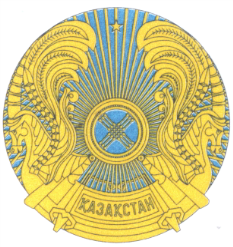 РЕСПУБЛИКАНСКОЕ ГОСУДАРСТВЕННОЕ УЧРЕЖДЕНИЕ«НАЦИОНАЛЬНЫЙ БАНКРЕСПУБЛИКИ КАЗАХСТАН»БАСҚАРМАСЫНЫҢҚАУЛЫСЫПОСТАНОВЛЕНИЕ ПРАВЛЕНИЯ2018 жылғы 29 қазанАлматы қаласы№ 246            город Алматы20 __ жылғы «___» __________Конкурстық комиссияның төрағасына_________________________________№Баптардың атауыБаптардың атауыСомаТәуекел деңгейі пайызбенЕсепке арналған сомаI топI топI топI топI топI топ1.Қолма-қол теңгеҚолма-қол теңге1002.Standard & Poor's агенттiгiнiң «AA-» төмен емес тәуелсiз рейтингi немесе басқа рейтингілік агенттiктердің бiрiнiң осыған ұқсас деңгейдегi рейтингi бар елдердiң қолма-қол шетел валютасыStandard & Poor's агенттiгiнiң «AA-» төмен емес тәуелсiз рейтингi немесе басқа рейтингілік агенттiктердің бiрiнiң осыған ұқсас деңгейдегi рейтингi бар елдердiң қолма-қол шетел валютасы1003.Тазартылған бағалы металдарТазартылған бағалы металдар1004.Қазақстан Республикасының Ұлттық Банкіндегі салымдарҚазақстан Республикасының Ұлттық Банкіндегі салымдар1005.Standard & Poor's агенттiгiнiң «AA-» төмен емес тәуелсiз рейтингi немесе басқа рейтингілік агенттiктердің бiрiнiң осыған ұқсас деңгейдегi рейтингi бар елдердiң орталық банктерiндегi салымдарStandard & Poor's агенттiгiнiң «AA-» төмен емес тәуелсiз рейтингi немесе басқа рейтингілік агенттiктердің бiрiнiң осыған ұқсас деңгейдегi рейтингi бар елдердiң орталық банктерiндегi салымдар1006.Standard & Poor's агенттiгiнiң «AA-» төмен емес борыштық рейтингi немесе басқа рейтингілік агенттiктердің бiрiнiң осыған ұқсас деңгейдегi рейтингi бар халықаралық қаржы ұйымдарындағы салымдарStandard & Poor's агенттiгiнiң «AA-» төмен емес борыштық рейтингi немесе басқа рейтингілік агенттiктердің бiрiнiң осыған ұқсас деңгейдегi рейтингi бар халықаралық қаржы ұйымдарындағы салымдар1007.Қазақстан Республикасы Үкіметінің дебиторлық берешегіҚазақстан Республикасы Үкіметінің дебиторлық берешегі1008.Қазақстан Республикасының жергілікті билік органдарының салықтар мен бюджетке басқа төлемдер бойынша дебиторлық берешегiҚазақстан Республикасының жергілікті билік органдарының салықтар мен бюджетке басқа төлемдер бойынша дебиторлық берешегi1009.Қазақстан Республикасының Үкiметi мен Қазақстан Республикасының Ұлттық Банкі шығарған Қазақстан Республикасының мемлекеттiк бағалы қағаздарыҚазақстан Республикасының Үкiметi мен Қазақстан Республикасының Ұлттық Банкі шығарған Қазақстан Республикасының мемлекеттiк бағалы қағаздары10010.«Самұрық-Қазына» ұлттық әл-ауқат қоры» акционерлік қоғамы шығарған бағалы қағаздар«Самұрық-Қазына» ұлттық әл-ауқат қоры» акционерлік қоғамы шығарған бағалы қағаздар10011.Standard & Poor's агенттiгiнiң «AA-» төмен емес тәуелсiз рейтингi немесе басқа рейтингілік агенттiктердің бiрiнiң осыған ұқсас деңгейдегi рейтингi бар шет мемлекеттердiң орталық үкiметтерi шығарған, мемлекеттiк мәртебесi бар бағалы қағаздарStandard & Poor's агенттiгiнiң «AA-» төмен емес тәуелсiз рейтингi немесе басқа рейтингілік агенттiктердің бiрiнiң осыған ұқсас деңгейдегi рейтингi бар шет мемлекеттердiң орталық үкiметтерi шығарған, мемлекеттiк мәртебесi бар бағалы қағаздар10012.Standard & Poor's агенттiгiнiң «AA-» емес борыштық рейтингi немесе басқа рейтингілік агенттiктердің бiрiнiң осыған ұқсас деңгейдегi рейтингi бар халықаралық қаржы ұйымдары шығарған бағалы қағаздарStandard & Poor's агенттiгiнiң «AA-» емес борыштық рейтингi немесе басқа рейтингілік агенттiктердің бiрiнiң осыған ұқсас деңгейдегi рейтингi бар халықаралық қаржы ұйымдары шығарған бағалы қағаздар100II топII топII топII топII топII топ13.Standard & Poor's агенттiгiнiң «AA-» төмен тәуелсiз рейтингi немесе басқа рейтингілік агенттiктердің бiрiнiң осыған ұқсас деңгейдегi рейтингi бар елдердiң және тиiстi рейтингілiк бағасы жоқ елдердiң қолма-қол шетел валютасыStandard & Poor's агенттiгiнiң «AA-» төмен тәуелсiз рейтингi немесе басқа рейтингілік агенттiктердің бiрiнiң осыған ұқсас деңгейдегi рейтингi бар елдердiң және тиiстi рейтингілiк бағасы жоқ елдердiң қолма-қол шетел валютасы10014.Қазақстан Республикасы Ұлттық Банкінің корреспонденттік шоттарындағы ақшаҚазақстан Республикасы Ұлттық Банкінің корреспонденттік шоттарындағы ақша10015.Standard & Poor's агенттiгiнiң «A+»-тен «A-»-ке дейiнгi тәуелсiз рейтингi немесе басқа рейтингілік агенттiктердiң бiрiнiң осыған ұқсас деңгейдегi рейтингi бар елдердiң орталық банктерiндегi салымдарStandard & Poor's агенттiгiнiң «A+»-тен «A-»-ке дейiнгi тәуелсiз рейтингi немесе басқа рейтингілік агенттiктердiң бiрiнiң осыған ұқсас деңгейдегi рейтингi бар елдердiң орталық банктерiндегi салымдар10016.Standard & Poor's агенттiгiнiң «A+»-тен «A-»-ке дейiнгi борыштық рейтингi немесе басқа рейтингілік агенттiктердің бiрiнiң осыған ұқсас деңгейдегi рейтингi бар халықаралық қаржы ұйымдарындағы салымдарStandard & Poor's агенттiгiнiң «A+»-тен «A-»-ке дейiнгi борыштық рейтингi немесе басқа рейтингілік агенттiктердің бiрiнiң осыған ұқсас деңгейдегi рейтингi бар халықаралық қаржы ұйымдарындағы салымдар10017.Standard & Poor's агенттiгiнiң «AA-» төмен емес борыштық рейтингi немесе басқа рейтингілік агенттiктердiң бiрiнiң осыған ұқсас деңгейдегi рейтингi бар ұйымдардағы салымдарStandard & Poor's агенттiгiнiң «AA-» төмен емес борыштық рейтингi немесе басқа рейтингілік агенттiктердiң бiрiнiң осыған ұқсас деңгейдегi рейтингi бар ұйымдардағы салымдар10018.Standard & Poor's агенттiгiнiң «AA-» төмен емес борыштық рейтингi немесе басқа рейтингілік агенттiктердiң бiрiнiң осыған ұқсас деңгейдегi рейтингi бар ұйымдардың корреспонденттік шоттарындағы ақшаStandard & Poor's агенттiгiнiң «AA-» төмен емес борыштық рейтингi немесе басқа рейтингілік агенттiктердiң бiрiнiң осыған ұқсас деңгейдегi рейтингi бар ұйымдардың корреспонденттік шоттарындағы ақша10019.Тәуекелдің І тобына жатқызылған дебиторлық берешекті қоспағанда, Қазақстан Республикасының жергiлiктi билiк органдарының дебиторлық берешегiТәуекелдің І тобына жатқызылған дебиторлық берешекті қоспағанда, Қазақстан Республикасының жергiлiктi билiк органдарының дебиторлық берешегi10020.Standard & Poor's агенттiгiнiң «AA-» төмен емес борыштық рейтингi немесе басқа рейтингілік агенттiктердiң бiрiнiң осыған ұқсас деңгейдегi рейтингi бар ұйымдардың дебиторлық берешегiStandard & Poor's агенттiгiнiң «AA-» төмен емес борыштық рейтингi немесе басқа рейтингілік агенттiктердiң бiрiнiң осыған ұқсас деңгейдегi рейтингi бар ұйымдардың дебиторлық берешегi10021.Standard & Poor's агенттiгiнiң «A+»-тен «A-»-ке дейiнгi тәуелсiз рейтингi немесе басқа рейтингілік агенттiктердің бiрiнiң осыған ұқсас деңгейдегi рейтингi бар елдердiң орталық үкіметтерi шығарған, мемлекеттiк мәртебесi бар бағалы қағаздарStandard & Poor's агенттiгiнiң «A+»-тен «A-»-ке дейiнгi тәуелсiз рейтингi немесе басқа рейтингілік агенттiктердің бiрiнiң осыған ұқсас деңгейдегi рейтингi бар елдердiң орталық үкіметтерi шығарған, мемлекеттiк мәртебесi бар бағалы қағаздар10022.Standard & Poor's агенттiгінiң «A+»-тен «A-»-ке дейiнгi борыштық рейтингi немесе басқа рейтингілік агенттiктердің бiрiнiң осыған ұқсас деңгейдегi рейтингi бар халықаралық қаржы ұйымдары шығарған бағалы қағаздарStandard & Poor's агенттiгінiң «A+»-тен «A-»-ке дейiнгi борыштық рейтингi немесе басқа рейтингілік агенттiктердің бiрiнiң осыған ұқсас деңгейдегi рейтингi бар халықаралық қаржы ұйымдары шығарған бағалы қағаздар10023.Қазақстан Республикасының жергiлiктi билiк органдары шығарған бағалы қағаздарҚазақстан Республикасының жергiлiктi билiк органдары шығарған бағалы қағаздар10024.Standard & Poor's агенттiгiнiң «AA-» төмен емес тәуелсiз рейтингi немесе басқа рейтингілік агенттiктердің бiрiнiң осыған ұқсас деңгейдегi рейтингi бар елдердiң жергiлiктi билiк органдары шығарған бағалы қағаздарStandard & Poor's агенттiгiнiң «AA-» төмен емес тәуелсiз рейтингi немесе басқа рейтингілік агенттiктердің бiрiнiң осыған ұқсас деңгейдегi рейтингi бар елдердiң жергiлiктi билiк органдары шығарған бағалы қағаздар10025.Standard & Poor's агенттiгiнiң «AA-» төмен емес борыштық рейтингi немесе басқа рейтингілік агенттiктердің бiрiнiң осыған ұқсас деңгейдегi рейтингi бар ұйымдар шығарған бағалы қағаздарStandard & Poor's агенттiгiнiң «AA-» төмен емес борыштық рейтингi немесе басқа рейтингілік агенттiктердің бiрiнiң осыған ұқсас деңгейдегi рейтингi бар ұйымдар шығарған бағалы қағаздар10026.Сауда-саттықты ұйымдастырушы баланста ұстап тұратын және Standard & Poor's агенттiгiнің «ААА»-дан «AA-»-ке дейiнгі кредиттік рейтингi немесе басқа рейтингілік агенттiктердің бiрiнiң осыған ұқсас деңгейдегi рейтингi немесе Standard & Poor's агенттігінің ұлттық шәкілі бойынша «kzAAA»-дан «kzAA-»-ке дейінгі рейтингілік бағасы немесе басқа рейтингілік агенттіктердің бірінің ұлттық шәкілі бойынша осыған ұқсас деңгейдегі рейтингі бар секьюритилендіру позицияларыСауда-саттықты ұйымдастырушы баланста ұстап тұратын және Standard & Poor's агенттiгiнің «ААА»-дан «AA-»-ке дейiнгі кредиттік рейтингi немесе басқа рейтингілік агенттiктердің бiрiнiң осыған ұқсас деңгейдегi рейтингi немесе Standard & Poor's агенттігінің ұлттық шәкілі бойынша «kzAAA»-дан «kzAA-»-ке дейінгі рейтингілік бағасы немесе басқа рейтингілік агенттіктердің бірінің ұлттық шәкілі бойынша осыған ұқсас деңгейдегі рейтингі бар секьюритилендіру позициялары100III топIII топIII топIII топIII топIII топ27.Тазартылмаған бағалы металдарТазартылмаған бағалы металдар10028.«Қазақстан Даму Банкі» акционерлік қоғамы шығарған борыштық бағалы қағаздар«Қазақстан Даму Банкі» акционерлік қоғамы шығарған борыштық бағалы қағаздар10029.Standard & Poor's агенттiгiнiң «ВВВ+»-тен «ВВВ-»-ке дейiнгi тәуелсiз рейтингi немесе басқа рейтингілік агенттiктердің бiрiнiң осыған ұқсас деңгейдегi рейтингi бар елдердiң орталық банктерiндегi салымдарStandard & Poor's агенттiгiнiң «ВВВ+»-тен «ВВВ-»-ке дейiнгi тәуелсiз рейтингi немесе басқа рейтингілік агенттiктердің бiрiнiң осыған ұқсас деңгейдегi рейтингi бар елдердiң орталық банктерiндегi салымдар10030.Standard & Poor's агенттiгiнiң «ВВВ+»-тен «ВВВ-»-ке дейiнгi борыштық рейтингi немесе басқа рейтингілік агенттiктердің бiрiнiң осыған ұқсас деңгейдегi рейтингi бар халықаралық қаржы ұйымдарындағы салымдарStandard & Poor's агенттiгiнiң «ВВВ+»-тен «ВВВ-»-ке дейiнгi борыштық рейтингi немесе басқа рейтингілік агенттiктердің бiрiнiң осыған ұқсас деңгейдегi рейтингi бар халықаралық қаржы ұйымдарындағы салымдар10031.Standard & Poor's агенттiгiнiң «А+»-тен «А-»-ке дейiнгi борыштық рейтингi немесе басқа рейтингілік агенттiктердің бiрiнiң осыған ұқсас деңгейдегi рейтингi бар ұйымдардағы салымдарStandard & Poor's агенттiгiнiң «А+»-тен «А-»-ке дейiнгi борыштық рейтингi немесе басқа рейтингілік агенттiктердің бiрiнiң осыған ұқсас деңгейдегi рейтингi бар ұйымдардағы салымдар10032.Standard & Poor's агенттiгiнiң «А+»-тен «А-»-ке дейiнгi борыштық рейтингi немесе басқа рейтингілік агенттiктердің бiрiнiң осыған ұқсас деңгейдегi рейтингi бар ұйымдардың корреспонденттік шоттарындағы ақшаStandard & Poor's агенттiгiнiң «А+»-тен «А-»-ке дейiнгi борыштық рейтингi немесе басқа рейтингілік агенттiктердің бiрiнiң осыған ұқсас деңгейдегi рейтингi бар ұйымдардың корреспонденттік шоттарындағы ақша10033.Standard & Poor'sагенттiгiнiң «А+»-тен «А-»-ке дейiнгi борыштық рейтингi немесе басқа рейтингілік агенттiктердің бiрiнiң осыған ұқсас деңгейдегi рейтингi бар ұйымдардың дебиторлық берешегіStandard & Poor'sагенттiгiнiң «А+»-тен «А-»-ке дейiнгi борыштық рейтингi немесе басқа рейтингілік агенттiктердің бiрiнiң осыған ұқсас деңгейдегi рейтингi бар ұйымдардың дебиторлық берешегі10034.Standard & Poor's агенттiгiнiң «ВВВ+»-тен «ВВВ-»-ке дейiнгi тәуелсiз рейтингi немесе басқа рейтингілік агенттiктердің бiрiнiң осыған ұқсас деңгейдегi рейтингi бар елдердiң орталық үкiметтерi шығарған, мемлекеттiк мәртебесi бар бағалы қағаздарStandard & Poor's агенттiгiнiң «ВВВ+»-тен «ВВВ-»-ке дейiнгi тәуелсiз рейтингi немесе басқа рейтингілік агенттiктердің бiрiнiң осыған ұқсас деңгейдегi рейтингi бар елдердiң орталық үкiметтерi шығарған, мемлекеттiк мәртебесi бар бағалы қағаздар10035.Standard & Poor's агенттiгiнiң «ВВВ+»-тен «ВВВ-»-ке дейiнгi борыштық рейтингi немесе басқа рейтингілік агенттiктердің бiрiнiң осыған ұқсас деңгейдегi рейтингi бар халықаралық қаржы ұйымдары шығарған бағалы қағаздарStandard & Poor's агенттiгiнiң «ВВВ+»-тен «ВВВ-»-ке дейiнгi борыштық рейтингi немесе басқа рейтингілік агенттiктердің бiрiнiң осыған ұқсас деңгейдегi рейтингi бар халықаралық қаржы ұйымдары шығарған бағалы қағаздар10036.Standard & Poor's агенттiгiнiң «А+»-тен «А-»-ке дейiнгi тәуелсiз рейтингi немесе басқа рейтингілік агенттiктердің бiрiнiң осыған ұқсас деңгейдегi рейтингі бар елдердiң жергiлiктi билiк органдары шығарған бағалы қағаздарStandard & Poor's агенттiгiнiң «А+»-тен «А-»-ке дейiнгi тәуелсiз рейтингi немесе басқа рейтингілік агенттiктердің бiрiнiң осыған ұқсас деңгейдегi рейтингі бар елдердiң жергiлiктi билiк органдары шығарған бағалы қағаздар10037.Standard & Poor's агенттiгiнiң «А+»-тен «А-»-ке дейiнгі борыштық рейтингi немесе басқа рейтингілік агенттiктердің бiрiнiң осыған ұқсас деңгейдегi рейтингi бар ұйымдар шығарған бағалы қағаздарStandard & Poor's агенттiгiнiң «А+»-тен «А-»-ке дейiнгі борыштық рейтингi немесе басқа рейтингілік агенттiктердің бiрiнiң осыған ұқсас деңгейдегi рейтингi бар ұйымдар шығарған бағалы қағаздар10038.Сауда-саттықты ұйымдастырушы баланста ұстап тұратын және Standard & Poor's агенттiгiнің «А+»-тен «А-»-ке дейiнгі кредиттік рейтингi немесе басқа рейтингілік агенттiктердің бiрiнiң осыған ұқсас деңгейдегi рейтингi немесе Standard & Poor's агенттiгiнің ұлттық шәкілі бойынша «kzA+»-тен «kzA-»-ке дейінгі рейтингілік бағасы немесе басқа рейтингілік агенттіктердің бірінің ұлттық шәкілі бойынша осыған ұқсас деңгейдегі рейтингі бар секьюритилендіру позицияларыСауда-саттықты ұйымдастырушы баланста ұстап тұратын және Standard & Poor's агенттiгiнің «А+»-тен «А-»-ке дейiнгі кредиттік рейтингi немесе басқа рейтингілік агенттiктердің бiрiнiң осыған ұқсас деңгейдегi рейтингi немесе Standard & Poor's агенттiгiнің ұлттық шәкілі бойынша «kzA+»-тен «kzA-»-ке дейінгі рейтингілік бағасы немесе басқа рейтингілік агенттіктердің бірінің ұлттық шәкілі бойынша осыған ұқсас деңгейдегі рейтингі бар секьюритилендіру позициялары100IV топIV топIV топIV топIV топIV топ39.Standard & Poor's агенттiгiнiң «ВВ+»-тен «В-»-ке дейiнгi тәуелсiз рейтингi немесе басқа рейтингілік агенттiктердің бiрiнiң осыған ұқсас деңгейдегi рейтингi бар және тиiстi рейтингілiк бағасы жоқ елдердiң орталық банктерiндегi салымдарStandard & Poor's агенттiгiнiң «ВВ+»-тен «В-»-ке дейiнгi тәуелсiз рейтингi немесе басқа рейтингілік агенттiктердің бiрiнiң осыған ұқсас деңгейдегi рейтингi бар және тиiстi рейтингілiк бағасы жоқ елдердiң орталық банктерiндегi салымдар10040.Standard & Poor's агенттiгінiң «ВВ+»-тен«В-»-ке дейiнгi борыштық рейтингi немесе басқа рейтингілік агенттiктердің бiрiнiң осыған ұқсас деңгейдегі рейтингi бар халықаралық қаржы ұйымдарындағы және тиiстi рейтингілiк бағасы жоқ халықаралық қаржы ұйымдарындағы салымдарStandard & Poor's агенттiгінiң «ВВ+»-тен«В-»-ке дейiнгi борыштық рейтингi немесе басқа рейтингілік агенттiктердің бiрiнiң осыған ұқсас деңгейдегі рейтингi бар халықаралық қаржы ұйымдарындағы және тиiстi рейтингілiк бағасы жоқ халықаралық қаржы ұйымдарындағы салымдар10041.Standard & Poor's агенттiгiнiң «А-» төмен борыштық рейтингi немесе басқа рейтингілік агенттiктердің бiрiнiң осыған ұқсас деңгейдегi рейтингi бар Қазақстан Республикасының резидент ұйымдарындағы, тиiстi рейтингілiк бағасы жоқ Қазақстан Республикасының резидент ұйымдарындағы және Standard & Poor's агенттiгiнiң «ВВВ+»-тен «ВВ-»-ке дейiнгi борыштық рейтингі немесе басқа рейтингілік агенттiктердің бiрiнiң осыған ұқсас деңгейдегi рейтингi бар Қазақстан Республикасының бейрезидент ұйымдарындағы салымдарStandard & Poor's агенттiгiнiң «А-» төмен борыштық рейтингi немесе басқа рейтингілік агенттiктердің бiрiнiң осыған ұқсас деңгейдегi рейтингi бар Қазақстан Республикасының резидент ұйымдарындағы, тиiстi рейтингілiк бағасы жоқ Қазақстан Республикасының резидент ұйымдарындағы және Standard & Poor's агенттiгiнiң «ВВВ+»-тен «ВВ-»-ке дейiнгi борыштық рейтингі немесе басқа рейтингілік агенттiктердің бiрiнiң осыған ұқсас деңгейдегi рейтингi бар Қазақстан Республикасының бейрезидент ұйымдарындағы салымдар10042.Standard & Poor's агенттiгiнiң «А-» төмен борыштық рейтингi немесе басқа рейтингілік агенттiктердің бiрiнiң осыған ұқсас деңгейдегi рейтингi бар Қазақстан Республикасының резидент ұйымдарының, тиiстi рейтингілiк бағасы жоқ Қазақстан Республикасының резидент ұйымдарының және Standard & Poor's агенттiгiнiң «ВВВ+»-тен «ВВ-»-ке дейiнгi борыштық рейтингі немесе басқа рейтингілік агенттiктердің бiрiнiң осыған ұқсас деңгейдегi рейтингi бар Қазақстан Республикасының бейрезидент ұйымдарының корреспонденттік шоттарындағы ақшаStandard & Poor's агенттiгiнiң «А-» төмен борыштық рейтингi немесе басқа рейтингілік агенттiктердің бiрiнiң осыған ұқсас деңгейдегi рейтингi бар Қазақстан Республикасының резидент ұйымдарының, тиiстi рейтингілiк бағасы жоқ Қазақстан Республикасының резидент ұйымдарының және Standard & Poor's агенттiгiнiң «ВВВ+»-тен «ВВ-»-ке дейiнгi борыштық рейтингі немесе басқа рейтингілік агенттiктердің бiрiнiң осыған ұқсас деңгейдегi рейтингi бар Қазақстан Республикасының бейрезидент ұйымдарының корреспонденттік шоттарындағы ақша10043.Standard & Poor's агенттiгiнiң «А-» төмен борыштық рейтингi немесе басқа рейтингілік агенттiктердің бiрiнiң осыған ұқсас деңгейдегi рейтингi бар Қазақстан Республикасының резидент ұйымдарының, тиiстi рейтингілiк бағасы жоқ Қазақстан Республикасының резидент ұйымдарының және Standard & Poor's агенттiгiнiң «ВВВ+»-тен «ВВ-»-ке дейiнгi борыштық рейтингi немесе басқа рейтингілік агенттiктердің бiрiнiң осыған ұқсас деңгейдегi рейтингi бар Қазақстан Республикасының бейрезидент ұйымдарының дебиторлық берешегiStandard & Poor's агенттiгiнiң «А-» төмен борыштық рейтингi немесе басқа рейтингілік агенттiктердің бiрiнiң осыған ұқсас деңгейдегi рейтингi бар Қазақстан Республикасының резидент ұйымдарының, тиiстi рейтингілiк бағасы жоқ Қазақстан Республикасының резидент ұйымдарының және Standard & Poor's агенттiгiнiң «ВВВ+»-тен «ВВ-»-ке дейiнгi борыштық рейтингi немесе басқа рейтингілік агенттiктердің бiрiнiң осыған ұқсас деңгейдегi рейтингi бар Қазақстан Республикасының бейрезидент ұйымдарының дебиторлық берешегi10044.Жеке тұлғалардың дебиторлық берешегiЖеке тұлғалардың дебиторлық берешегi10045.Standard & Poor's агенттiгiнiң «ВВ+»-тен «В-»-ке дейiнгi тәуелсiз рейтингi немесе басқа рейтингілік агенттiктердің бiрiнiң осыған ұқсас деңгейдегi рейтингi бар елдердің және тиiстi рейтингілiк бағасы жоқ елдердiң орталық үкiметтерi шығарған мемлекеттiк мәртебесi бар бағалы қағаздарStandard & Poor's агенттiгiнiң «ВВ+»-тен «В-»-ке дейiнгi тәуелсiз рейтингi немесе басқа рейтингілік агенттiктердің бiрiнiң осыған ұқсас деңгейдегi рейтингi бар елдердің және тиiстi рейтингілiк бағасы жоқ елдердiң орталық үкiметтерi шығарған мемлекеттiк мәртебесi бар бағалы қағаздар10046.Standard & Poor's агенттiгiнiң «ВВВ+»-тен «ВВ-»-ке дейiнгi тәуелсiз рейтингi немесе басқа рейтингілік агенттiктердің бiрiнiң осыған ұқсас деңгейдегi рейтингi бар елдердің және тиiстi рейтингілiк бағасы жоқ елдердiң жергілікті билік органдары шығарған бағалы қағаздарStandard & Poor's агенттiгiнiң «ВВВ+»-тен «ВВ-»-ке дейiнгi тәуелсiз рейтингi немесе басқа рейтингілік агенттiктердің бiрiнiң осыған ұқсас деңгейдегi рейтингi бар елдердің және тиiстi рейтингілiк бағасы жоқ елдердiң жергілікті билік органдары шығарған бағалы қағаздар10047.Standard & Poor's агенттiгiнiң «ВВ+»-тен «В-»-ке дейiнгi борыштық рейтингi немесе басқа рейтингілік агенттiктердің бiрiнiң осыған ұқсас деңгейдегi рейтингi бар халықаралық қаржы ұйымдары және тиiстi рейтингілiк бағасы жоқ халықаралық қаржы ұйымдары шығарған бағалы қағаздарStandard & Poor's агенттiгiнiң «ВВ+»-тен «В-»-ке дейiнгi борыштық рейтингi немесе басқа рейтингілік агенттiктердің бiрiнiң осыған ұқсас деңгейдегi рейтингi бар халықаралық қаржы ұйымдары және тиiстi рейтингілiк бағасы жоқ халықаралық қаржы ұйымдары шығарған бағалы қағаздар10048.Standard & Poor's агенттiгінiң «А-» төмен борыштық рейтингi немесе басқа рейтингілік агенттiктердің бiрiнiң осыған ұқсас деңгейдегi рейтингi бар Қазақстан Республикасының резидент ұйымдары, тиiстi рейтингілiк бағасы жоқ Қазақстан Республикасының резидент ұйымдары және Standard & Poor's агенттiгiнiң «ВВВ+»-тен «BB-»-ке дейiнгi борыштық рейтингi немесе басқа рейтингілік агенттiктердің бiрiнiң осыған ұқсас деңгейдегi рейтингі бар Қазақстан Республикасының бейрезидент ұйымдары шығарған бағалы қағаздарStandard & Poor's агенттiгінiң «А-» төмен борыштық рейтингi немесе басқа рейтингілік агенттiктердің бiрiнiң осыған ұқсас деңгейдегi рейтингi бар Қазақстан Республикасының резидент ұйымдары, тиiстi рейтингілiк бағасы жоқ Қазақстан Республикасының резидент ұйымдары және Standard & Poor's агенттiгiнiң «ВВВ+»-тен «BB-»-ке дейiнгi борыштық рейтингi немесе басқа рейтингілік агенттiктердің бiрiнiң осыған ұқсас деңгейдегi рейтингі бар Қазақстан Республикасының бейрезидент ұйымдары шығарған бағалы қағаздар10049.Сауда-саттықты ұйымдастырушы баланста ұстап тұратын және Standard & Poor's агенттiгiнің «ВВВ+»-тен «ВВВ-»-ке дейiнгі кредиттік рейтингi немесе басқа рейтингілік агенттiктердің бiрiнiң осыған ұқсас деңгейдегi рейтингi немесе Standard & Poor's агенттiгiнің ұлттық шәкілі бойынша «kzBBB+»-тен «kzBBB-»-ке дейінгі рейтингілік бағасы немесе басқа рейтингілік агенттіктердің бірінің ұлттық шәкілі бойынша осыған ұқсас деңгейдегі рейтингі бар секьюритилендіру позицияларыСауда-саттықты ұйымдастырушы баланста ұстап тұратын және Standard & Poor's агенттiгiнің «ВВВ+»-тен «ВВВ-»-ке дейiнгі кредиттік рейтингi немесе басқа рейтингілік агенттiктердің бiрiнiң осыған ұқсас деңгейдегi рейтингi немесе Standard & Poor's агенттiгiнің ұлттық шәкілі бойынша «kzBBB+»-тен «kzBBB-»-ке дейінгі рейтингілік бағасы немесе басқа рейтингілік агенттіктердің бірінің ұлттық шәкілі бойынша осыған ұқсас деңгейдегі рейтингі бар секьюритилендіру позициялары10050.Төлемдер бойынша есеп айырысуларТөлемдер бойынша есеп айырысулар10051.Негiзгi құрал-жабдықтарНегiзгi құрал-жабдықтар10052.Материалдық қорларМатериалдық қорлар10053.Сыйақы және шығыстар сомасын алдын ала төлеуСыйақы және шығыстар сомасын алдын ала төлеу100V топV топV топV топV топV топ54.Сауда-саттықты ұйымдастырушының негiзгi қызметінің мақсаты үшiн сатып алынған және 38 Халықаралық қаржылық есептілік стандарттарына сәйкес келетін лицензиялық бағдарламалық қамтамасыз ету10055.Standard & Poor's агенттiгiнiң «В-» төмен тәуелсiз рейтингi немесе басқа рейтингілік агенттіктердің бiрiнiң осыған ұқсас деңгейдегi рейтингi бар елдердiң орталық банктерiндегi салымдар10056.Standard & Poor's агенттiгiнiң «В-» төмен борыштық рейтингi немесе басқа рейтингілік агенттiктердің бiрiнiң осыған ұқсас деңгейдегi рейтингi бар халықаралық қаржы ұйымдарындағы салымдар10057.Standard & Poor's агенттiгiнiң «ВВ-» төмен борыштық рейтингi немесе басқа рейтингілік агенттiктердің бiрiнiң осыған ұқсас деңгейдегi рейтингi бар Қазақстан Республикасының бейрезидент ұйымдарындағы және тиiстi рейтингілік бағасы жоқ Қазақстан Республикасының бейрезидент ұйымдарындағы салымдар10058.Standard & Poor's агенттiгiнiң «ВВ-» төмен борыштық рейтингi немесе басқа рейтингілік агенттiктердің бiрiнiң осыған ұқсас деңгейдегi рейтингi бар Қазақстан Республикасының бейрезидент ұйымдарының және тиiстi рейтингілік бағасы жоқ Қазақстан Республикасының бейрезидент ұйымдарының корреспонденттік шоттарындағы салымдар10059.Осы қосымшаның ескертуінде көрсетілген шет мемлекеттердің аумағында тіркелген Қазақстан Республикасының бейрезидент ұйымдарындағы салымдар10060.Осы қосымшаның ескертуінде көрсетілген шет мемлекеттердің аумағында тіркелген Қазақстан Республикасының бейрезидент ұйымдарының корреспонденттік шоттарындағы ақша10061.Standard & Poor's агенттiгiнiң «ВВ-» төмен борыштық рейтингi немесе басқа рейтингілік агенттiктердің бiрiнiң осыған ұқсас деңгейдегi рейтингi бар Қазақстан Республикасының бейрезидент ұйымдарының және тиiстi рейтингілік бағасы жоқ Қазақстан Республикасының бейрезидент ұйымдарының дебиторлық берешегi10062.Осы қосымшаның ескертуінде көрсетілген шет мемлекеттердің аумағында тіркелген Қазақстан Республикасының бейрезидент ұйымдарының дебиторлық берешегі10063.Standard & Poor's агенттiгiнiң «В-» төмен тәуелсiз рейтингi бар немесе басқа рейтингілік агенттiктердің бiрiнiң осыған ұқсас деңгейдегi рейтингi бар елдердiң орталық үкіметтерi шығарған бағалы қағаздар10064.Standard & Poor's агенттiгiнiң «ВВ-» төмен тәуелсiз рейтингi бар немесе басқа рейтингілік агенттiктердің бiрiнiң осыған ұқсас деңгейдегi рейтингi бар елдердiң жергiлiктi билiк органдары шығарған бағалы қағаздар10065.Standard & Poor's агенттiгінiң «В-» төмен борыштық рейтингi бар немесе басқа рейтингілік агенттiктердің бiрiнiң осыған ұқсас деңгейдегi рейтингi бар халықаралық қаржы ұйымдары шығарған бағалы қағаздар10066.Standard & Poor's агенттiгінiң «ВВ-» төмен борыштық рейтингi бар немесе басқа рейтингілік агенттiктердің бiрiнiң осыған ұқсас деңгейдегi рейтингi бар Қазақстан Республикасының бейрезидент ұйымдары және тиiстi рейтингілік бағасы жоқ Қазақстан Республикасының бейрезидент ұйымдары шығарған бағалы қағаздар10067.Осы қосымшаның ескертуінде көрсетілген шет мемлекеттердің аумағында тіркелген Қазақстан Республикасының бейрезидент ұйымдары шығарған бағалы қағаздар10068.Сауда-саттықты ұйымдастырушы баланста ұстап тұратын және Standard & Poor's агенттiгiнің «ВВ+»-тен «ВВ-»-ке дейiнгі кредиттік рейтингi немесе басқа рейтингілік агенттiктердің бiрiнiң осыған ұқсас деңгейдегi рейтингi немесе Standard & Poor's агенттiгiнің ұлттық шәкілі бойынша «kzВВ+»-тен «kzВВ-» дейінгі рейтингілік бағасы немесе басқа рейтингілік агенттіктердің бірінің ұлттық шәкілі бойынша осыған ұқсас деңгейдегі рейтингі бар секьюритилендіру позициялары10069.Осы нысанның 51-жолында көрсетілген деңгейден төмен рейтингілік бағасы бар, сондай-ақ рейтингілік бағасы жоқ, қор биржасының ресми тізімі «Негізгі» алаңының «борыштық бағалы қағаздар» секторына енгізілген мемлекеттік емес борыштық бағалы қағаздар10070.Қазақстан Республикасының және басқа мемлекеттердің заңнамасына сәйкес шығарылған, мынадай талаптарға сәйкес келетін Қазақстан Республикасы ұйымдарының мемлекеттік емес борыштық бағалы қағаздары:1) борыштық бағалы қағаздар эмитенті қаржылық есептілікті ҚЕХС немесе АҚШ ҚЕС сәйкес жасайды;2) осы жолдың 1) тармақшысының талаптарына сәйкес жасалған борыштық бағалы қағаздар эмитентінің қаржылық есептілігінің аудитін қор биржасымен танылатын аудиторлық ұйымдар тізбесіне кіретін аудиторлық ұйымдардың бірі жүргізеді;3) борыштық бағалы қағаздар эмитенті аудиторлық есеппен расталған, қор биржасының ішкі құжаттарымен белгіленген кезеңдердегі эмитенттің қаржылық есептілігін немесе аралық қаржылық ақпаратқа шолу жасау бойынша аудитордың есебін (эмитенттің аралық қаржылық есептілігінің толық топтамасын) ұсынған;4) борыштық бағалы қағаздар эмитенті акционерлерінің жалпы жиналысында бекітілген корпоративтік басқару кодексінің болуы;5) борыштық бағалы қағаздар эмитентінің құрылтай құжаттарында және (немесе) бағалы қағаздар шығарылымының проспектісінде бағалы қағаздардың меншік иелерінің оларды иеліктен шығару (тапсыру) құқықтарына нұқсан келтіретін немесе шектейтін нормалар болмайды10071.Басқа қаржы құралдары100Барлығы:x№Баптардың атауыСомаКонверсия коэффициенті пайызбен Есепке сомаI-топI-топI-топI-топI-топ1Қазақстан Республикасының Үкіметі, Қазақстан Республикасының Ұлттық Банкі шығарған бағалы қағаздарды немесе «Standard & Poor's» агенттiгiнiң «АА-»-ден деңгейiндегі және одан жоғарғы тәуелсiз рейтингi немесе басқа рейтингтiк агенттiктердiң бiрiнiң осындай деңгейдегi рейтингi бар шетел мемлекеттерiнiң орталық үкiметтерi және орталық банктері шығарған бағалы қағаздарды сатып алу не сату бойынша шартты (ықтимал) мiндеттемелер02Сауда-саттықты ұйымдастырушының талабы бойынша кез келген сәтте болдырмауға жататын заемдар мен салымдарды сауда-саттықты ұйымдастырушының болашақта орналастыруы бойынша ықтимал (шартты) мiндеттемелер0II-топ II-топ II-топ II-топ II-топ 3Өтеу мерзiмi 1 жылдан кем заемдар мен салымдарды сауда-саттықты ұйымдастырушының болашақта орналастыруы бойынша ықтимал (шартты) мiндеттемелер204Сауда-саттықты ұйымдастырушымен шартты міндеттемелер шоттарында ұсталынатын және «Standard & Poor's» агенттігінің «ААА»-дан 
«АА-»-ға дейінгі кредиттік рейтингі немесе басқа рейтинг агенттiктердің бiрiнiң осыған ұқсас деңгейдегi рейтингi немесе «Standard & Poor's» агенттiгiнің ұлттық шәкілі бойынша «kzAAA»-дан «kzAA-» дейінгі рейтингтік бағасы немесе басқа рейтинг агенттіктердің бірінің ұлттық шәкілі бойынша осыған ұқсас деңгейдегі рейтингі бар секьюритилендіру позициялары20III-топ III-топ III-топ III-топ III-топ 5Өтеу мерзiмi 1 жылдан астам заемдар мен салымдарды сауда-саттықты ұйымдастырушының болашақта орналастыруы бойынша ықтимал (шартты) мiндеттемелер506Сауда-саттықты ұйымдастырушымен шартты міндеттемелер шоттарында ұсталынатын және «Standard & Poor's» агенттігінің «А+»-тен «А-»-ға дейінгі кредиттік рейтингі немесе басқа рейтинг агенттiктердің бiрiнiң осыған ұқсас деңгейдегi рейтингi немесе «Standard & Poor's» агенттiгiнің ұлттық шәкілі бойынша «kzA+»-тен «kzA-» дейінгі рейтингтік бағасы немесе басқа рейтинг агенттіктердің бірінің ұлттық шәкілі бойынша осыған ұқсас деңгейдегі рейтингі бар секьюритилендіру позициялары50IV-топ IV-топ IV-топ IV-топ IV-топ 7Сауда-саттықты ұйымдастырушы қаржы құралдарын керi сатып алу міндеттемесімен сауда-саттықты ұйымдастырушының сатуы туралы келісім1008Сауда-саттықты ұйымдастырушымен шартты міндеттемелер шоттарында ұсталынатын және «Standard & Poor's» агенттігінің «ВВВ+»-тен «ВВВ-»-ға дейінгі кредиттік рейтингі немесе басқа рейтинг агенттiктердің бiрiнiң осыған ұқсас деңгейдегi рейтингi немесе «Standard & Poor's» агенттiгiнің ұлттық шәкілі бойынша «kzBBB+»-тен «kzBBB-» дейінгірейтингтік бағасы немесе басқа рейтинг агенттіктердің бірінің ұлттық шәкілі бойынша осыған ұқсас деңгейдегі рейтингі бар секьюритилендіру позициялары1009Сауда-саттықты ұйымдастырушының өзге аккредитивтерi10010Сауда-саттықты ұйымдастырушының өзге шартты (ықтимал) мiндеттемелерi10011Сауда-саттықты ұйымдастырушымен шартты міндеттемелер шоттарында ұсталынатын және «Standard & Poor's» агенттігінің «ВВ+»-тен 
«ВВ-»-ға дейінгі кредиттік рейтингі немесе басқа рейтинг агенттiктердің бiрiнiң осыған ұқсас деңгейдегi рейтингi немесе «Standard & Poor's» агенттiгiнің ұлттық шәкілі бойынша «kzBB+»-тен «kzBB-» дейінгірейтингтік бағасы немесе басқа рейтинг агенттіктердің бірінің ұлттық шәкілі бойынша осыған ұқсас деңгейдегі рейтингі бар секьюритилендіру позициялары350Жиынтығы:Х№Баптардың атауыТуынды қаржы құралдарының номиналды құны Туынды қаржы құралдарына арналған кредиттік тәуекел коэффициентіпайызбенТуынды қаржы құралдарына арналған кредиттік тәуекелді ескерген сомасыТуынды қаржы құралдарының нарықтық құныОсы Қағидаларға 1-қосымшаға сәйкес қарсы агент үшін пайыздағы кредиттік тәуекел коэффициентіЕсепке сомасы12345=3*4678=(5+6)*711 (бір) жылға дейінгі өтеу мерзімі бар мемлекеттік бағалы қағаздармен байланысты туынды қаржы құралдармен жасалатын операциялар 0,0221 (бір) жылдан 5 (бес) жылға дейінгі өтеу мерзімі бар мемлекеттік бағалы қағаздармен байланысты туынды қаржы құралдармен жасалатын операциялар0,0335 (бес) жылдан астам өтеу мерзімі бар мемлекеттік бағалы қағаздармен байланысты туынды қаржы құралдармен жасалатын операциялар0,0441 (бір) жылға дейінгі өтеу мерзімі бар валюталық мәмілелермен байланысты туынды қаржы құралдармен жасалатын операциялар0,0551 (бір) жылдан 5 (бес) жылға дейінгі өтеу мерзімі бар валюталық мәмілелермен байланысты туынды қаржы құралдармен жасалатын операциялар0,0765 (бес) жылдан астам өтеу мерзімі бар валюталық мәмілелермен байланысты туынды қаржы құралдармен жасалатын операциялар0,0971 (бір) жылға дейінгі өтеу мерзімі бар пайыздық мәмілелермен байланысты туынды қаржы құралдармен жасалатын операциялар0,0381 (бір) жылдан 5 (бес) жылға дейінгі өтеу мерзімі бар пайыздық мәмілелермен байланысты туынды қаржы құралдармен жасалатын операциялар0,0695 (бес) жылдан астам өтеу мерзімі бар пайыздық мәмілелермен байланысты туынды қаржы құралдармен жасалатын операциялар0,09101 (бір) жылға дейінгі өтеу мерзімі бар мемлекеттік емес бағалы қағаздармен байланысты туынды қаржы құралдармен жасалатын операциялар 0,06111 (бір) жылдан 5 (бес) жылға дейінгі өтеу мерзімі бар мемлекеттік емес бағалы қағаздармен байланысты туынды қаржы құралдармен жасалатын операциялар0,08125 (бес) жылдан астам өтеу мерзімі бар мемлекеттік емес бағалы қағаздармен байланысты туынды қаржы құралдармен жасалатын операциялар0,10131 (бір) жылға дейінгі өтеу мерзімі бар қымбат металдармен байланысты туынды қаржы құралдармен жасалатын операциялар0,07141 (бір) жылдан 5 (бес) жылға дейінгі өтеу мерзімі бар қымбат металдармен байланысты туынды қаржы құралдармен жасалатын операциялар0,07155 (бес) жылдан астам өтеу мерзімі бар қымбат металдармен байланысты туынды қаржы құралдармен жасалатын операциялар0,08161 (бір) жылға дейінгі өтеу мерзімі бар өзге операциялармен байланысты туынды қаржы құралдармен жасалатын операциялар0,10171 (бір) жылдан 5 (жылға) дейінгі өтеу мерзімі бар өзге операциялармен байланысты туынды қаржы құралдармен жасалатын операциялар0,12185 (жылдан) астам өтеу мерзімі бар өзге операциялармен байланысты туынды қаржы құралдармен жасалатын операциялар 0,15Кредиттік тәуекелді ескеріп мөлшерленген туынды қаржы құралдарының жиынтығы Кредиттік тәуекелді ескеріп мөлшерленген туынды қаржы құралдарының жиынтығы ХХ№КүніЖоғары өтімді активтерСауда-саттыққа қатысушылардың сауда-саттықты ұйымдастырушының корреспонденттік шоттарындағы ақшалары бойынша сауда-саттықты ұйымдастырушының сауда-саттыққа қатысушылары алдындағы міндеттемелерінің сомасыСауда-саттықты ұйымдастырушы өзінің қаражатымен жауапкершілікті көтеретін, сауда-саттыққа қатысушылардың сауда-саттықты ұйымдастырушыға қоятын нетто-талаптарының сомасыСауда-саттықты ұйымдастырушысымен техникалық іркіліс басталу нәтижесінде өтеуге жататын мүше болудың барлық санаты бойынша сауда-саттықты ұйымдастырушының мүшелеріне келтірген барынша жоғарғы шығынның сомасы12345678910111213141516171819202122232425262728293031Жиынтығы:Орташа айлық шаманың жиынтығыЖұмыс күндерінің саныАғымдағы өтімділік коэффициенті№АтауыСома1231Сатып алынған меншікті жай акцияларды шегергенде, жай акциялар бөлігіндегі жарғылық капитал 2Сатып алынған меншікті артықшылық берілген акцияларды шегергенде, артықшылық берілген акциялар бөлігіндегі жарғылық капитал3Қосымша капитал4Өткен жылдардың бөлінбеген таза кірісі 5Өткен жылдардың шығыны6Өткен жылдардың таза кірісі есебінен қалыптастырылған қорлар, резервтер7Ағымдағы жылдың бөлінбеген таза кірісі8Ағымдағы жылдың шығыны9Негiзгi қызметтің мақсаты үшiн сатып алынған лицензиялық бағдарламалық қамтамасыз етуді қоспағанда, материалдық емес активтер10Сауда-саттықты ұйымдастырушының заңды тұлғаның акцияларына (жарғылық капиталдағы қатысу үлесіне) инвестициялары (сауда-саттықты ұйымдастырушының салымдары)11Сауда-саттықты ұйымдастырушының меншікті капиталы12Кредиттік тәуекел деңгейі бойынша мөлшерленген активтер13Кредиттік тәуекел деңгейі бойынша мөлшерленген шартты және ықтимал міндеттемелер 14Кредиттік тәуекел деңгейі бойынша мөлшерленген туынды қаржы құралдары15Соңғы өткен үш жылдағы сауда-саттықты ұйымдастырушының сауда жүйесіндегі қаржы құралдармен сауда-саттықтың жылдық көлемінің шамасы16Операциялық тәуекел17К1 меншікті капиталдың жеткіліктілігі коэффициенті 18Жоғары өтімді активтердің орташа айлық мөлшері19Сауда-саттыққа қатысушылардың сауда-саттықты ұйымдастырушының корреспонденттік шоттарындағы ақшалары бойынша сауда-саттықты ұйымдастырушының сауда-саттыққа қатысушылары алдындағы міндеттемелерінің орташа айлық сомасы20Сауда-саттықты ұйымдастырушы өзінің қаражатымен жауапкершілікті көтеретін, сауда-саттыққа қатысушыларының сауда-саттықты ұйымдастырушыға қоятын нетто-талаптарының орташа айлық сомасы21Сауда-саттықты ұйымдастырушысымен техникалық іркіліс басталу нәтижесінде өтеуге жататын мүше болудың барлық санаты бойынша сауда-саттықты ұйымдастырушының мүшелеріне келтірілген барынша жоғарғы шығынның орташа айлық сомасы22Мүше болудың барлық санаттары бойынша сауда-саттықты ұйымдастырушының мүшелерінің саны (бірлікпен)23К2 ағымдағы өтімділік коэффициенті№Басшы қызметкердің тегі, аты, әкесінің аты (ол бар болса)ЛауазымыТағайындалған (сайланған)/ ауысқан/жұмыстан босатылған) күніТағайындау (сайлау, ауысу, жұмыстан босату) туралы шешімнің (бұйрықтың) күні, нөмірі12345фотосуреттің орныТуған күні мен жеріАзаматтығыЖеке басын куәландыратын құжаттың деректері, жеке сәйкестендіру нөмірі (бар болса)№Оқу орнының атауыТүскен жылы - аяқтаған жылыМамандығыБілімі туралы дипломның деректемелері (бар болса күні мен нөмірі)12345  №Тегі, аты, әкесінің аты (ол бар болса)Туған жылыТуыстық қатынасыЖұмыс орны мен лауазымы12345№Заңды тұлғаның атауы және орналасқан жері Заңды тұлға қызметінің жарғылық түрлері Заңды тұлғаның жарғылық капиталына қатысу үлесі немесе кандидатқа тиесілі акциялары санының дауыс беретін акцияларының жалпы санына арақатынасы (пайызбен)1234№Жұмыс істеген кезеңі (күні, айы, жылы)Жұмыс орны (егер қаржы ұйымы Қазақстан Республикасының бейрезиденті болып табылса, қаржы ұйымының тіркелген елі көрсетіледі)ЛауазымыТәртіптік жазалардың болуыЖұмыстан шығарылу, лауазымнан босатылу себептеріҚаржы ұйымының дербес құрылымдық бөлімшесінің (департаменттің, басқарманың, филиал) басшысы (басшысының орынбасары), басқарушы және (немесе) атқарушы директор лауазымында болған жағдайда – осы ұйымда қаржылық қызметтерді көрсетуге байланысты жетекшілік жасаған мәселелері көрсетіледі. Аудиторлық қызмет саласындағы реттеуді жүзеге асыратын уәкілетті органда еңбек өтілі болған жағдайда  – қаржы ұйымдарында аудит жүргізу жөніндегі қызметті реттеуге қатысты негізгі  функционалдық міндеттері көрсетіледі.1234567№Кезеңі (күні, айы, жылы)ҰйымныңатауыЛауазымыЖұмыстан шығарылу, лауазымнан босатылу себептері12345Қаржы ұйымының, холдингтің, Қордың тәуелсіз директоры лауазымына кандидат толтырады:Мен,____________________________________________________________________                                          (тегі, аты, әкесінің аты (бар болса)____________________________________________________________________тәуелсіз директор лауазымына тағайындау (сайлау) үшін «Акционерлік қоғамдар туралы» 2003 жылғы 13 мамырдағы Қазақстан Республикасының заңында белгіленген талаптарға сәйкес келетінімді растаймын.Қолы _____________________